Ministry of Foreign Affairs of Japan· [Press Release]Message of Sympathies from Prime Minister Abe and Foreign Minister Kishida for the Damage Caused by the Cyclone Pam in Tuvalu
http://www.mofa.go.jp/press/release/press4e_000683.htmlLike · Comment · 2911Naqeeb Ullah Khan Kakar, Kieth Tolores, Koji Kuroki and 26 others like this.1 share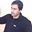 Naqeeb Ullah Khan Kakar good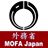 Ministry of Foreign Affairs of Japan· [Press Release]Cyclone Damage in Vanuatu: Dispatch of the Japan Disaster Relief Medical Team
http://www.mofa.go.jp/press/release/press4e_000682.htmlLike · Comment · 20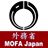 Ministry of Foreign Affairs of Japan· Prime Minister Shinzo Abe Receives a Courtesy Call from the Vice-President of the Council of Ministers of the Cuba
http://www.mofa.go.jp/la_c/m_ca_c/cu/page4e_000208.html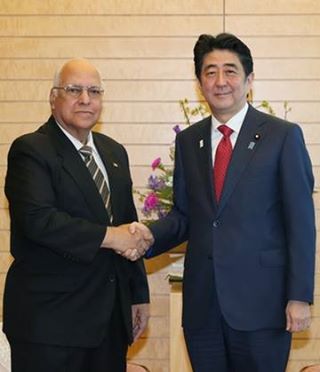 Like · Comment · Share · 12633ทนงศักดิ์ เลายี่ปา, Akifumi Hatakeyama, Sergey Mikhailov and 123 others like this.3 shares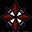 Sean Koga Good job japan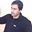 Naqeeb Ullah Khan Kakar nice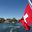 Azad Khan like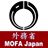 Ministry of Foreign Affairs of Japan· [Press Release]The President of Indonesia to Visit Japan
http://www.mofa.go.jp/press/release/press4e_000681.htmlLike · Comment · 14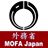 Ministry of Foreign Affairs of Japan· [Press Release]5th Replenishment Preparatory Meeting of the Global Fund to Fight AIDS, Tuberculosis and Malaria to be hosted by Japan
http://www.mofa.go.jp/press/release/press4e_000680.htmlLike · Comment · 202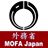 Ministry of Foreign Affairs of Japan· [Press Release]Parliamentary Vice-Minister Kentaro Sonoura Visits Egypt
http://www.mofa.go.jp/press/release/press4e_000679.htmlLike · Comment · 181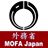 Ministry of Foreign Affairs of Japan· Address by Prime Minister Shinzo Abe at the Symposium of the 70th anniversary of the United Nations “What the United Nations means for Japan”
http://www.mofa.go.jp/fp/unp_a/page3e_000310.htmlLike · Comment · 3232Jocelyn Estoce Kubota, Jonas Oll, Kazyuki Matsuno and 29 others like this.2 shares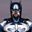 Rawad Sama Where is the conscience of the world !!
In Egypt young girls are raped in the jails of military overthrow.
In Egypt women are hanged and raped.
In Egypt demonstrators are killed as a result of only because of his peaceful political expression.
In Egypt there is a coup regime usurped the authority.
Where is the conscience of the world !. Why you are condoning the rape of women in jails !! )1 · 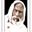 احمد العسال (Where is the conscience of the world !!
In Egypt young girls are raped in the jails of military overthrow.
In Egypt women are hanged and raped.
In Egypt demonstrators are killed as a result of only because of his peaceful political expression.
In Egypt there is a coup regime usurped the authority.
Where is the conscience of the world !. Why you are condoning the rape of women in jails !! )1 · 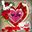 الحمد لله (Where is the conscience of the world !!
In Egypt young girls are raped in the jails of military overthrow.
In Egypt women are hanged and raped.
In Egypt demonstrators are killed as a result of only because of his peaceful political expression.
In Egypt there is a coup regime usurped the authority.
Where is the conscience of the world !. Why you are condoning the rape of women in jails !! )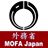 Ministry of Foreign Affairs of Japan· The NHK World broadcasted the TV program co-produced by JICA and NHK International, "Protecting People's Health: Universal Health Coverage in Japan". The program is available on the following URL until 31st March. Please watch this to get to know UHC as “Japan brand".
http://www.jibtv.com/programs/uhc2015/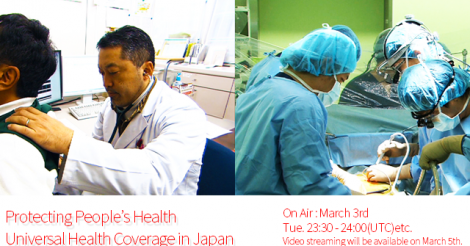 Protecting People's Health Universal Health Coverage in JapanThis program looks at how Japan achieved universal health coverage, its issues then and now and what is being done for its improvement.jibtv.comLike · Comment · Share · 9233Misawa Kenji, Shohag Alam, Naqeeb Ullah Khan Kakar and 89 others like this.3 shares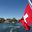 Azad Khan like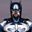 Rawad Sama Where is the conscience of the world !!
In Egypt young girls are raped in the jails of military overthrow.
In Egypt women are hanged and raped.
In Egypt demonstrators are killed as a result of only because of his peaceful political expression.
In Egypt there is a coup regime usurped the authority.
Where is the conscience of the world !. Why you are condoning the rape of women in jails !! )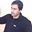 Naqeeb Ullah Khan Kakar good work keep it up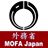 Ministry of Foreign Affairs of Japan· [Press Release]Cyclone Damage in Vanuatu: Dispatch of Assessment Team
http://www.mofa.go.jp/press/release/press4e_000678.htmlLike · Comment · 162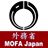 Ministry of Foreign Affairs of Japan· State Minister for Foreign Affairs Kiuchi’s Visit to Sri Lanka
http://www.mofa.go.jp/s_sa/sw/lk/page3e_000309.html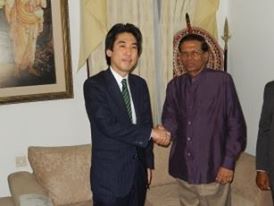 Like · Comment · Share · 12324Ayaka Yamaguchi, Naqeeb Ullah Khan Kakar, Akira Hirano and 120 others like this.4 shares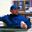 Shon Mihirepenna ok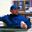 Shon Mihirepenna hi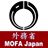 Ministry of Foreign Affairs of Japan· [Press Release]Emergency Assistance to Vanuatu in Response to the Cyclone Disaster
http://www.mofa.go.jp/press/release/press4e_000677.htmlLike · Comment · 191Zaw Gyi, Yousef Rehman, PoetRi Liana and 16 others like this.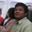 Ruel Calo-oy Maniego Goodwork Japanese.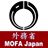 Ministry of Foreign Affairs of Japan· [Press Release]Message of Condolences from Prime Minister Abe and Foreign Minister Kishida for the Damage Caused by the Cyclone Pam in Vanuatu
http://www.mofa.go.jp/press/release/press4e_000676.htmlLike · Comment · 26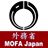 Ministry of Foreign Affairs of Japan· Statement by Foreign Minister Fumio Kishida at the Ministerial Roundtable on “International Cooperationin Support of a Post-2015 Framework for Disaster Risk Reduction” Third UN World Conference on Disaster Risk Reduction
http://www.mofa.go.jp/ic/gic/page3e_000308.htmlLike · Comment · 3523Daichi Sugano, Agumenaitwe Jonan, Masataka Imai and 32 others like this.3 shares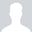 Roy Roroy Thank you

I made this comment in January 21, just in case, please help, and read.

Please help me, what should I do about this?

#1 dated January 21
Someone is whispering in me, like inside of my brain, at first, it's not a voice or spoken words, nor an image, and then on the last part there's an image and a voice, it doesn't make any sense to me. It's very strange, and it's like telling me to warn people, I think it's in Japan, because during those events, these four numbers keeps popping up at the beginning of the occurrence, (two, zero, one, and another one) in order, it's not an image, nor words or voices, again, it doesn't make any sense to me, and when I type those numbers in Youtube, "Japan Tsunami 2011" is on the top search, it's the first video to come up, yes, I'm also searching on YT about these strange occurrences, and it keeps telling me to set the clock on a busy day, and on a busy night, I can't understand the meaning of "a busy day and a busy night", and then it tells me that, I will receive a small warning, again, it's not a voice or spoken words, nor an image, it's very strange, and then an image pop up inside of my head, it's a space view of a typhoon, with the list of numbers (one, one, two, two, zero, one, and three) in order, by now, I'm certain those numbers are dates or years, and again both google and youtube showed me typhoon Haiyan, and after that, this soft feminine voice spoke to me, she spoke these words, "rash sal shemis", and it's repeated again and again, twelve times, the wording sounds like that, again, it didn't even make any sense, and the event ends there.

I'm now here in the Philippines, and I felt a minor earthquake last week January 10, maybe that's the "small warning" the occurrence was talking about, it keeps saying me those words during the occurrence, that I will receive a "small warning", and I can't understand why an image of a typhoon pop up, that's the only thing that make sense, because it's literally an image or a picture. When I watched the videos about typhoon Haiyan, these sentences keeps bothering me, and in each video they always said that, "This is the most powerful typhoon.", and "nothing else like it", and then there I realized how serious this event is, I think this event will also be a catastrophic event, and more dangerous compared to the past, it will be nothing else like it.

Please help, how can I tell this information to Japan?, also please spread this information, I don't want to take this kind of responsibility, if this event will take place, and if someone dies, or worst God forbid, if there will be a lot of casualties, it's like my fault if someone dies, by not telling this information to anyone, and what will I do if no one believe this?﻿

This is all I can think of, please read.

Alert the people of Japan, if an earthquake hits, tell them to run as fast as they can outside of any form of structures, even if the first tremors are weak. If an earthquake hits, there's a time lag at the start before the main impact hits, the signs are small tremors at the beginning of an earthquake, don't make people stay inside of any form of structures, don't let them stay under the table and besides tall structures, and take this warning seriously, take action, make this a habit, this will save people's lives.

The exact dates are stated below in my new research, but I'm not 100% sure if this will happen or when will this happen. Here's the crazy part, on those days, give them some advice to go to a picnic or camping, and encourage them to sleep outside, or inside of any type of vehicle away from tall structures, that's all I can think of, and I can say it's really worth it, compared to losing a love one.

Wish this is just a false-alarm, please alert the people just in case, take precaution and be alert.

#2 dated January 22
Please take this very seriously, there's nothing wrong in being alert, it will save people's lives. Why dismiss it? This is all I can think of, and again this will save people's lives if this event happens.
Please don't be a cliché and naive.

I made a research about these signs day and night, sometimes without sleep. When I search the meaning of those words "rash sal shemis", I found out that those words are Hebrew, first "rash" or "raash" (רעידת) meaning earthquake, and then next "sal" or "salal" ( סָלַל) meaning to lift up, and last "shemis" or "shemesh" (שמש) meaning sun, maybe it will hit on day time. I also made a research about the meaning of this phrase, "a busy day and a busy night", maybe it means "equinox", that's all I can think of. I also made a research about Japanese holidays, because it said in the occurrence that, "to set the clock on a busy day", and then I saw there's an equinox days on Japanese holidays, and it said, there will be an eclipse and a March equinox on March 20, and Spring Equinox on March 21, that's a busy holiday in two days straight, "day and night", there's also a September and Autumn equinox on September 23. I'm not really sure if this will happen, or what date will this happen, please take precaution.

There's a lot of people posting comments and videos on Youtube about an earthquake that will hit Japan before March 11, 2011, a lot of them are fakes. One of the statement was posted in January 2011, it was so precise, but nobody post their warnings on Japanese official's Facebook, because they're not sure if those signs will surely take place, they're also afraid, so afraid that they made just one comment about those warnings in a random youtube video, lol like wtf?, and yes sometimes it's on point, for example, I forgot her name, she made a very simple comment, she said, "Japan will be hit by an earthquake on March 11, 2011", I don't really remember the full details, and I don't know if it's faked or not, or the earthquake is man-made, and she's one of the accomplices, but I saw her comment before the earthquake hits.

Please, please be alert, and alert your people, there's nothing to lose, people's lives are at stake. If this happens, it will be too late, there's a big one coming. I also wished that this is just a false-alarm, but I made this statement just in case, and please make precaution.

#3 dated March 15
On your FB wall Mr. Abe, there's a skull.· Edited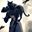 Kiara Kyes Good arfernoon, excuse me do you know some schoolarship in japan for eurpeans people? thank you.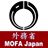 Ministry of Foreign Affairs of Japan· Speech by H.E. Mr. Shinzo Abe, Prime Minister of Japan High-level Partnership Dialogue: Mobilizing Women’s Leadership in Disaster Risk Reduction The 3rd UN World Conference on Disaster Risk Reduction in Sendai
http://www.mofa.go.jp/ic/gic/page4e_000207.htmlLike · Comment · 3911Josephine Wonnoh Alade, Hilton Pan, Yousef Rehman and 36 others like this.1 share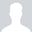 Roy Roroy Thank you

I made this comment in January 21, just in case, please help, and read.

Please help me, what should I do about this?

#1 dated January 21
Someone is whispering in me, like inside of my brain, at first, it's not a voice or spoken words, nor an image, and then on the last part there's an image and a voice, it doesn't make any sense to me. It's very strange, and it's like telling me to warn people, I think it's in Japan, because during those events, these four numbers keeps popping up at the beginning of the occurrence, (two, zero, one, and another one) in order, it's not an image, nor words or voices, again, it doesn't make any sense to me, and when I type those numbers in Youtube, "Japan Tsunami 2011" is on the top search, it's the first video to come up, yes, I'm also searching on YT about these strange occurrences, and it keeps telling me to set the clock on a busy day, and on a busy night, I can't understand the meaning of "a busy day and a busy night", and then it tells me that, I will receive a small warning, again, it's not a voice or spoken words, nor an image, it's very strange, and then an image pop up inside of my head, it's a space view of a typhoon, with the list of numbers (one, one, two, two, zero, one, and three) in order, by now, I'm certain those numbers are dates or years, and again both google and youtube showed me typhoon Haiyan, and after that, this soft feminine voice spoke to me, she spoke these words, "rash sal shemis", and it's repeated again and again, twelve times, the wording sounds like that, again, it didn't even make any sense, and the event ends there.

I'm now here in the Philippines, and I felt a minor earthquake last week January 10, maybe that's the "small warning" the occurrence was talking about, it keeps saying me those words during the occurrence, that I will receive a "small warning", and I can't understand why an image of a typhoon pop up, that's the only thing that make sense, because it's literally an image or a picture. When I watched the videos about typhoon Haiyan, these sentences keeps bothering me, and in each video they always said that, "This is the most powerful typhoon.", and "nothing else like it", and then there I realized how serious this event is, I think this event will also be a catastrophic event, and more dangerous compared to the past, it will be nothing else like it.

Please help, how can I tell this information to Japan?, also please spread this information, I don't want to take this kind of responsibility, if this event will take place, and if someone dies, or worst God forbid, if there will be a lot of casualties, it's like my fault if someone dies, by not telling this information to anyone, and what will I do if no one believe this?﻿

This is all I can think of, please read.

Alert the people of Japan, if an earthquake hits, tell them to run as fast as they can outside of any form of structures, even if the first tremors are weak. If an earthquake hits, there's a time lag at the start before the main impact hits, the signs are small tremors at the beginning of an earthquake, don't make people stay inside of any form of structures, don't let them stay under the table and besides tall structures, and take this warning seriously, take action, make this a habit, this will save people's lives.

The exact dates are stated below in my new research, but I'm not 100% sure if this will happen or when will this happen. Here's the crazy part, on those days, give them some advice to go to a picnic or camping, and encourage them to sleep outside, or inside of any type of vehicle away from tall structures, that's all I can think of, and I can say it's really worth it, compared to losing a love one.

Wish this is just a false-alarm, please alert the people just in case, take precaution and be alert.

#2 dated January 22
Please take this very seriously, there's nothing wrong in being alert, it will save people's lives. Why dismiss it? This is all I can think of, and again this will save people's lives if this event happens.
Please don't be a cliché and naive.

I made a research about these signs day and night, sometimes without sleep. When I search the meaning of those words "rash sal shemis", I found out that those words are Hebrew, first "rash" or "raash" (רעידת) meaning earthquake, and then next "sal" or "salal" ( סָלַל) meaning to lift up, and last "shemis" or "shemesh" (שמש) meaning sun, maybe it will hit on day time. I also made a research about the meaning of this phrase, "a busy day and a busy night", maybe it means "equinox", that's all I can think of. I also made a research about Japanese holidays, because it said in the occurrence that, "to set the clock on a busy day", and then I saw there's an equinox days on Japanese holidays, and it said, there will be an eclipse and a March equinox on March 20, and Spring Equinox on March 21, that's a busy holiday in two days straight, "day and night", there's also a September and Autumn equinox on September 23. I'm not really sure if this will happen, or what date will this happen, please take precaution.

There's a lot of people posting comments and videos on Youtube about an earthquake that will hit Japan before March 11, 2011, a lot of them are fakes. One of the statement was posted in January 2011, it was so precise, but nobody post their warnings on Japanese official's Facebook, because they're not sure if those signs will surely take place, they're also afraid, so afraid that they made just one comment about those warnings in a random youtube video, lol like wtf?, and yes sometimes it's on point, for example, I forgot her name, she made a very simple comment, she said, "Japan will be hit by an earthquake on March 11, 2011", I don't really remember the full details, and I don't know if it's faked or not, or the earthquake is man-made, and she's one of the accomplices, but I saw her comment before the earthquake hits.

Please, please be alert, and alert your people, there's nothing to lose, people's lives are at stake. If this happens, it will be too late, there's a big one coming. I also wished that this is just a false-alarm, but I made this statement just in case, and please make precaution.

#3 dated March 15
On your FB wall Mr. Abe, there's a skull.· Edited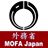 Ministry of Foreign Affairs of Japan· Statement by H.E. Mr. Shinzo Abe, Prime Minister of Japan, at the High Level Segment of the Third UN World Conference on Disaster Risk Reduction 　
http://www.mofa.go.jp/ic/gic/page4e_000203.htmlLike · Comment · 322Hilton Pan, Zuni Yusfira, Ben Self and 29 others like this.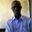 Ronald Adubango He Should Also Talk On Poverty Reduction In Least Developed Nations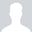 Roy Roroy Thank you

I made this comment in January 21, just in case, please help, and read.

Please help me, what should I do about this?

#1 dated January 21
Someone is whispering in me, like inside of my brain, at first, it's not a voice or spoken words, nor an image, and then on the last part there's an image and a voice, it doesn't make any sense to me. It's very strange, and it's like telling me to warn people, I think it's in Japan, because during those events, these four numbers keeps popping up at the beginning of the occurrence, (two, zero, one, and another one) in order, it's not an image, nor words or voices, again, it doesn't make any sense to me, and when I type those numbers in Youtube, "Japan Tsunami 2011" is on the top search, it's the first video to come up, yes, I'm also searching on YT about these strange occurrences, and it keeps telling me to set the clock on a busy day, and on a busy night, I can't understand the meaning of "a busy day and a busy night", and then it tells me that, I will receive a small warning, again, it's not a voice or spoken words, nor an image, it's very strange, and then an image pop up inside of my head, it's a space view of a typhoon, with the list of numbers (one, one, two, two, zero, one, and three) in order, by now, I'm certain those numbers are dates or years, and again both google and youtube showed me typhoon Haiyan, and after that, this soft feminine voice spoke to me, she spoke these words, "rash sal shemis", and it's repeated again and again, twelve times, the wording sounds like that, again, it didn't even make any sense, and the event ends there.

I'm now here in the Philippines, and I felt a minor earthquake last week January 10, maybe that's the "small warning" the occurrence was talking about, it keeps saying me those words during the occurrence, that I will receive a "small warning", and I can't understand why an image of a typhoon pop up, that's the only thing that make sense, because it's literally an image or a picture. When I watched the videos about typhoon Haiyan, these sentences keeps bothering me, and in each video they always said that, "This is the most powerful typhoon.", and "nothing else like it", and then there I realized how serious this event is, I think this event will also be a catastrophic event, and more dangerous compared to the past, it will be nothing else like it.

Please help, how can I tell this information to Japan?, also please spread this information, I don't want to take this kind of responsibility, if this event will take place, and if someone dies, or worst God forbid, if there will be a lot of casualties, it's like my fault if someone dies, by not telling this information to anyone, and what will I do if no one believe this?﻿

This is all I can think of, please read.

Alert the people of Japan, if an earthquake hits, tell them to run as fast as they can outside of any form of structures, even if the first tremors are weak. If an earthquake hits, there's a time lag at the start before the main impact hits, the signs are small tremors at the beginning of an earthquake, don't make people stay inside of any form of structures, don't let them stay under the table and besides tall structures, and take this warning seriously, take action, make this a habit, this will save people's lives.

The exact dates are stated below in my new research, but I'm not 100% sure if this will happen or when will this happen. Here's the crazy part, on those days, give them some advice to go to a picnic or camping, and encourage them to sleep outside, or inside of any type of vehicle away from tall structures, that's all I can think of, and I can say it's really worth it, compared to losing a love one.

Wish this is just a false-alarm, please alert the people just in case, take precaution and be alert.

#2 dated January 22
Please take this very seriously, there's nothing wrong in being alert, it will save people's lives. Why dismiss it? This is all I can think of, and again this will save people's lives if this event happens.
Please don't be a cliché and naive.

I made a research about these signs day and night, sometimes without sleep. When I search the meaning of those words "rash sal shemis", I found out that those words are Hebrew, first "rash" or "raash" (רעידת) meaning earthquake, and then next "sal" or "salal" ( סָלַל) meaning to lift up, and last "shemis" or "shemesh" (שמש) meaning sun, maybe it will hit on day time. I also made a research about the meaning of this phrase, "a busy day and a busy night", maybe it means "equinox", that's all I can think of. I also made a research about Japanese holidays, because it said in the occurrence that, "to set the clock on a busy day", and then I saw there's an equinox days on Japanese holidays, and it said, there will be an eclipse and a March equinox on March 20, and Spring Equinox on March 21, that's a busy holiday in two days straight, "day and night", there's also a September and Autumn equinox on September 23. I'm not really sure if this will happen, or what date will this happen, please take precaution.

There's a lot of people posting comments and videos on Youtube about an earthquake that will hit Japan before March 11, 2011, a lot of them are fakes. One of the statement was posted in January 2011, it was so precise, but nobody post their warnings on Japanese official's Facebook, because they're not sure if those signs will surely take place, they're also afraid, so afraid that they made just one comment about those warnings in a random youtube video, lol like wtf?, and yes sometimes it's on point, for example, I forgot her name, she made a very simple comment, she said, "Japan will be hit by an earthquake on March 11, 2011", I don't really remember the full details, and I don't know if it's faked or not, or the earthquake is man-made, and she's one of the accomplices, but I saw her comment before the earthquake hits.

Please, please be alert, and alert your people, there's nothing to lose, people's lives are at stake. If this happens, it will be too late, there's a big one coming. I also wished that this is just a false-alarm, but I made this statement just in case, and please make precaution.

#3 dated March 15
On your FB wall Mr. Abe, there's a skull.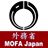 Ministry of Foreign Affairs of Japan· [Press Release]Parliamentary Vice-Minister Kentaro Sonoura to Visit Egypt and Iraq (Erbil)
http://www.mofa.go.jp/press/release/press4e_000674.htmlLike · Comment · 26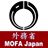 Ministry of Foreign Affairs of Japan· Deputy Prime Minister Aso Meets with Vice-President of the Council of Ministers of Cuba Cabrisas Ruiz
http://www.mofa.go.jp/la_c/m_ca_c/cu/page4e_000202.html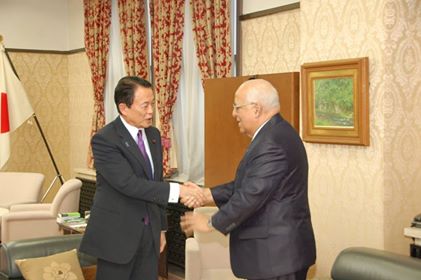 Like · Comment · Share · 8223Naqeeb Ullah Khan Kakar, Zaw Gyi, Jahid Sumon and 79 others like this.3 shares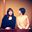 Rina Kawahara 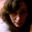 Marina Sinelnikova 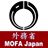 Ministry of Foreign Affairs of Japan· Visit of H.E. Dr. Angela Merkel, Federal Chancellor of the Federal Republic of Germany, to Japan (Visit to Nezu Museum, Courtesy Call by Japanese and German Business Leaders, and Dinner Hosted by Prime Minister Abe)
http://www.mofa.go.jp/erp/c_see/de/page4e_000201.html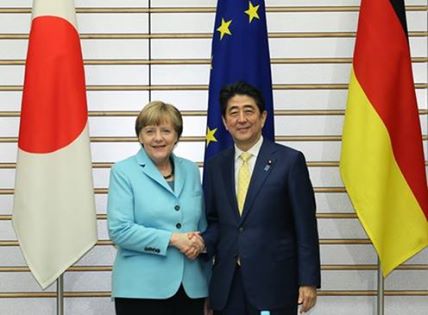 Like · Comment · Share · 260521Chiharu Kadowaki, Kenji Suewaka, Rose Snow and 257 others like this.21 shares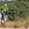 Kee Thang 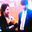 Avinash Puri Nice......my all good wishes
to all friends of JAPAN I
LOVE JAPAN GOD BLESS
ALL FRIENDS1 · 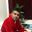 Rezaul Huda 13/03/2015 WHAT WAS THE NAME OF THE INVISIBLE GEL? ------------------------------------------------------------------------------------------------------------------------------------------------------------------------------------------------------------------- Miracle asked his military friend Mr Mark, "Do you know the mysterious gel's name which they were spraying with most of my clothes, papers and books? And, those clothes and gel sprayed others then likely would work magnetically with my MICRO CHIPPED sleeping brain. Using those, the computer based secret device agents could then technologically be able to bring their mad typed words into my MICRO CHIPPED sleeping and/or sleepy brain for their own records. I then had to apply a number of my strategies to stop them gaining from over all false".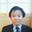 Masanori Tosaka I cannot pass Chancellor Merkel remark unnoticed. I have a disagreement which she told Japan must look its perception of history in the face.
The Asian evil axis, China and Korea make fabrications and propaganda are more difficult and different matter in north east Asia region than between Aryans races and Anglo Saxon which as well as Foreign minister Fumio Kishida talking press breafing at March 10.2 · · Edited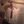 Laimis Rinkevicius do you know how racist what sounds?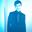 Ørjan Oer Jacobsen Fjeldstad I love Japan but now the killing of intelligent and social family creatures that are whales. An estimated 3 million of them have been killed in the last decade. It is shameful1 · 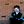 Kanki Takahara Wow, a Norwegian, is saying this. Wow.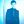 Ørjan Oer Jacobsen Fjeldstad Yes. My country kills them too. It is very shameful. Not proud that my country is sticking to this barbaric "Tradition" I will never eat whale meat knowing what kind of creatures they are.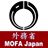 Ministry of Foreign Affairs of Japan· Japan-Germany Summit Meeting
http://www.mofa.go.jp/erp/c_see/de/page4e_000200.html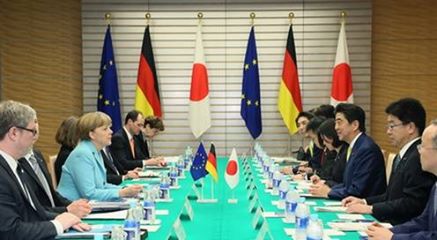 Like · Comment · Share · 215716Shigefumi Sanuki, Zaw Gyi, Rose Snow and 212 others like this.16 shares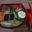 La'bada Waroeng Only in my dream., Ministry of foreigns affairs of Japan visiting La'bada Waroeng 1 · 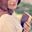 Kamelia Gasmi I like it.this is my dream .1 · · Edited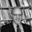 Heinrich Kreft Just in time if that meeting my short history of German-Japanese history was published in Tokyo in German and Japanese. Did you see my posting? I can mail.it to you, if you are interested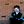 Kanki Takahara Yeah, it's never good for world peace when Germany and Japan start to work together again....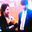 Avinash Puri I liked my good,wishes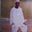 Mustapha Abolore Great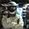 Kalinka Ivan Japan plus Germany ,becomes super power of world economy body1 · 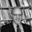 Heinrich Kreft During the last 70 years Japan and Germany have.been working for and strongly contributing.to world peace.The record.is quite positive. Still everything.can be improved.1 · 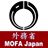 Ministry of Foreign Affairs of Japan· [Press Release]The Prime Minister of Portuguese to Visit Japan
http://www.mofa.go.jp/press/release/press4e_000675.htmlLike · Comment · 2021Junichi Yonemura, Kenjiro Homma, Kitano Masao and 17 others like this.1 share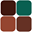 Origin Ethiopian Coffee Japan, the lovely people, We love you. Mind to check my project if you would be able to support my project? it's so revolutionary, it's disruptive innovation. http://www.gofundme.com/Fiyel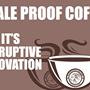 Click here to support Support Coffee Revolution. by Yoseph TeferraIn a nutshell: World's most popular beverage and...gofundme.com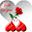 Shahidul Islam I want to visit Japan. But how?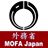 Ministry of Foreign Affairs of Japan· 【Video in 10 languages】“To Make Women Shine: Japan’s Efforts in Developing Countries”
http://www.mofa.go.jp/fp/pc/page23e_000181.html
http://www.mofa.go.jp/p_pd/pds/page23e_000381.html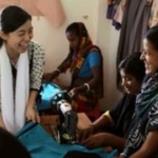 Women's Empowerment and Gender EqualityVideoTo Make Women ShineWAW! From Japan to the World ［Japanese］ ［English］ ［Arabic］ ［Chinese］ ［French］ ［German］ ［Italian］ ［Korean］ ［Russian］ ［Spanish］ VideoTo...mofa.go.jpLike · Comment · Share · 11147Kalinka Ivan, Kasumi Nishigaya, Dhea Shinozaki Karangan and 8 others like this.47 shares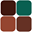 Origin Ethiopian Coffee Hello, plz check my project if you would be able to support: it's so revolutionary, it's disruptive innovation. http://www.gofundme.com/Fiyel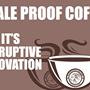 Click here to support Support Coffee Revolution. by Yoseph TeferraIn a nutshell: World's most popular beverage and...gofundme.com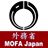 Ministry of Foreign Affairs of Japan· [Press Release]Opinion Poll : Image of Japan in Five Central and South American Countries
http://www.mofa.go.jp/press/release/press4e_000673.htmlLike · Comment · 24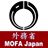 Ministry of Foreign Affairs of Japan· [Press Release]Statement by Foreign Press Secretary Yasuhisa Kawamura on the Election of Judge Kuniko Ozaki of the International Criminal Court (ICC), as the Second Vice President of the Court
http://www.mofa.go.jp/press/release/press4e_000672.htmlLike · Comment · 19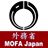 Ministry of Foreign Affairs of Japan· [Press Release]Exchanges of Messages between Prime Minister Shinzo Abe and Presidents of Central American Countries on the Occasion of Japan-SICA Friendship Year
http://www.mofa.go.jp/press/release/press4e_000671.html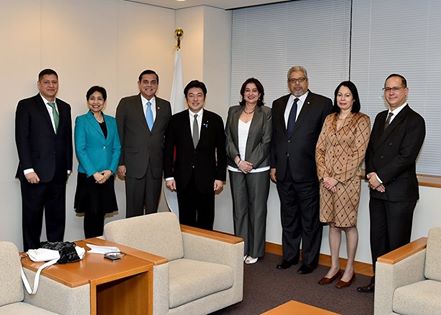 Like · Comment · Share · 10643Mark Siba, Hilton Pan, Rangana Uyanhewage and 103 others like this.3 shares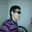 Ang Mingma Pinasa great pic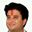 Viren Rathod nic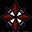 Sean Koga Nice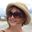 Julie Anne Littlefield Good looking group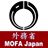 Ministry of Foreign Affairs of Japan· Japan-Lao PDR Summit Meeting
http://www.mofa.go.jp/s_sa/sea1/la/page4e_000199.html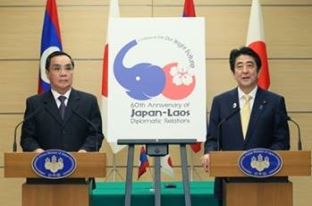 Like · Comment · Share · 12733Mark Siba, Hilton Pan, Masayoshi Mizobuchi and 124 others like this.3 shares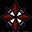 Sean Koga good job japan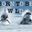 Terry Dark Interesting that Canadian conservationist Ian Baird set up the Lao Community Fisheries and Dolphin Protection Project to study the Irrawaddy dolphins in the Lao part of the Mekong. Part of this project compensated fishers for the loss of nets damaged to free entangled dolphins. This project was expanded to include Cambodia, after the majority of the dolphin population was determined to have been killed or migrated to Laos' southern neighbour.
The Si Phan Don Wetlands Project has successfully encouraged river communities to set aside conservation zones and establish laws to regulate how and when fish are caught.....

http://en.m.wikipedia.org/wiki/Irrawaddy_dolphin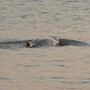 Irrawaddy dolphin - Wikipedia, the free encyclopediaThe Irrawaddy dolphin (Orcaella brevirostris) is a...en.wikipedia.org1 · 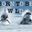 Terry Dark http://www.roughguides.com/.../don.../irrawaddy-dolphin/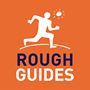 The Irrawaddy dolphin | About Don Khon and Don DetIf there’s one creature that’s exempted from a Lao diet...roughguides.com1 · 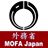 Ministry of Foreign Affairs of Japan· 【Video in 10 languages】“To Make Women Shine: WAW! From Japan to the World”
http://www.mofa.go.jp/fp/pc/page23e_000181.html
http://www.mofa.go.jp/p_pd/pds/page23e_000381.html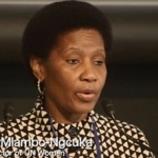 Women's Empowerment and Gender EqualityVideoTo Make Women ShineWAW! From Japan to the World ［Japanese］ ［English］ ［Arabic］ ［Chinese］ ［French］ ［German］ ［Italian］ ［Korean］ ［Russian］ ［Spanish］ VideoTo...mofa.go.jpLike · Comment · Share · 4535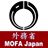 Ministry of Foreign Affairs of Japan· [Press Conference]Foreign Minister Fumio Kishida
http://www.mofa.go.jp/press/kaiken/kaiken4e_000149.htmlLike · Comment · 261Tra Sfpt, Carlos Nascimento, Hilton Pan and 23 others like this.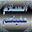 Mohammed Elnour Adamelrahamaنحن مدرسة ام روابه الثانوية بنين بأم روابه /شمال كردفان قدمنا طلب تبرع لسفير اليابان بالسودان عند زيارته لمدينة ام روابه لافتتاح مركز الرعاية الأولية الصحية الذي قام بتنفيذه جمعية الهلال الأحمر السودانية بأم روابه و قد وعدونا خيرا و نحن ننتظر...See Translation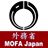 Ministry of Foreign Affairs of Japan· “We Are Tomodachi” is now available online. http://www.japan.go.jp/tomodachi/index.html
Learn about Japan’s disaster risk reduction efforts and how they are supported by advanced technologies.
‪#‎Japan‬ ‪#‎JapanGov‬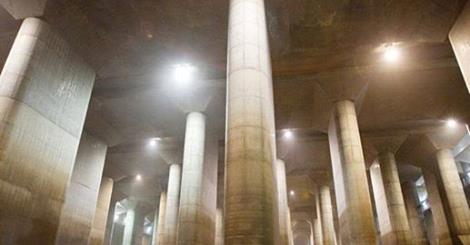 Top / JapanGov - The Government of Japan -We Are Tomodachi, Somos Tomodachi, Pour nos Tomodachi, Japanese Government's Official Magazine. Official Website of The Government of Japan - JapanGov -japan.go.jpLike · Comment · Share · 9611Mark Siba, Rahmat Dimas Mangoensoedarso, Miwako Kizaki and 93 others like this.1 share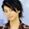 Ryan Revier that's whats friends are..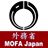 Ministry of Foreign Affairs of Japan· 【Video in 10 languages】“Nation Building in the Post War Era: Japan as a Reliable Partner”
http://www.mofa.go.jp/policy/postwar/index.html
http://www.mofa.go.jp/p_pd/pds/page23e_000381.html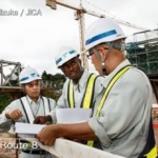 History IssuesVideoNation Building in the Post War EraJapan as a Reliable Partner ［Japanese］ ［English］ ［Arabic］ ［Chinese］ ［French］ ［German］ ［Italian］ ［Korean］ ［Russian］ ［Spanish］mofa.go.jpLike · Comment · Share · 4836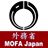 Ministry of Foreign Affairs of Japan· [Press Release]Foreign Minister Fumio Kishida Meets with Vice-President of the Council of Ministers of Cuba
http://www.mofa.go.jp/press/release/press4e_000670.html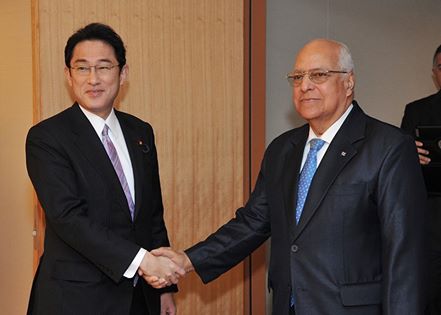 Like · Comment · Share · 903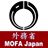 Ministry of Foreign Affairs of Japan· 【Video in 10 languages】“Proactive Contribution to Peace: Japan’s Effort for a Better Global Security Environment”
http://www.mofa.go.jp/policy/security/index.html
http://www.mofa.go.jp/p_pd/pds/page23e_000381.html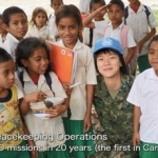 Japan's Security PolicyVideoProactive Contribution to Peace Japan's Effort for a Better Global Security Environment ［Japanese］ ［English］ ［Arabic］ ［Chinese］ ［French］ ［German］ ［Italian］ ［Korean］ ［Russian］ ［Spanish］mofa.go.jpLike · Comment · Share · 78166Rihards Bambals, Yamada Gaku, Shigefumi Sanuki and 75 others like this.66 shares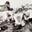 David Christopher ?1 · Earlier in 2015All Stories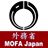 Ministry of Foreign Affairs of Japan· [Press Release]Message of Sympathies from Prime Minister Abe and Foreign Minister Kishida for the Damage Caused by the Cyclone Pam in Tuvalu
http://www.mofa.go.jp/press/release/press4e_000683.htmlLike · Comment · 2911Naqeeb Ullah Khan Kakar, Kieth Tolores, Koji Kuroki and 26 others like this.1 share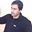 Naqeeb Ullah Khan Kakar good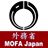 Ministry of Foreign Affairs of Japan· [Press Release]Cyclone Damage in Vanuatu: Dispatch of the Japan Disaster Relief Medical Team
http://www.mofa.go.jp/press/release/press4e_000682.htmlLike · Comment · 20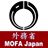 Ministry of Foreign Affairs of Japan· Prime Minister Shinzo Abe Receives a Courtesy Call from the Vice-President of the Council of Ministers of the Cuba
http://www.mofa.go.jp/la_c/m_ca_c/cu/page4e_000208.html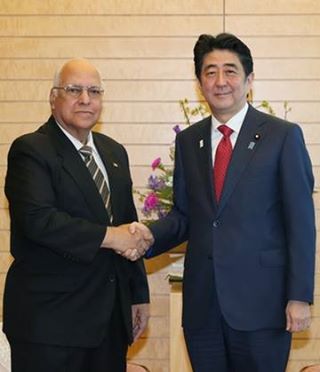 Like · Comment · Share · 12633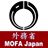 Ministry of Foreign Affairs of Japan· [Press Release]The President of Indonesia to Visit Japan
http://www.mofa.go.jp/press/release/press4e_000681.htmlLike · Comment · 14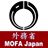 Ministry of Foreign Affairs of Japan· [Press Release]5th Replenishment Preparatory Meeting of the Global Fund to Fight AIDS, Tuberculosis and Malaria to be hosted by Japan
http://www.mofa.go.jp/press/release/press4e_000680.htmlLike · Comment · 202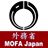 Ministry of Foreign Affairs of Japan· [Press Release]Parliamentary Vice-Minister Kentaro Sonoura Visits Egypt
http://www.mofa.go.jp/press/release/press4e_000679.htmlLike · Comment · 181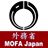 Ministry of Foreign Affairs of Japan· Address by Prime Minister Shinzo Abe at the Symposium of the 70th anniversary of the United Nations “What the United Nations means for Japan”
http://www.mofa.go.jp/fp/unp_a/page3e_000310.htmlLike · Comment · 3232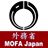 Ministry of Foreign Affairs of Japan· The NHK World broadcasted the TV program co-produced by JICA and NHK International, "Protecting People's Health: Universal Health Coverage in Japan". The program is available on the following URL until 31st March. Please watch this to get to know UHC as “Japan brand".
http://www.jibtv.com/programs/uhc2015/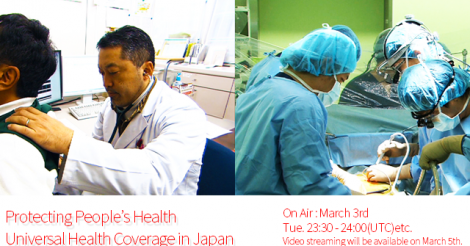 Protecting People's Health Universal Health Coverage in JapanThis program looks at how Japan achieved universal health coverage, its issues then and now and what is being done for its improvement.jibtv.comLike · Comment · Share · 9233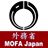 Ministry of Foreign Affairs of Japan· [Press Release]Cyclone Damage in Vanuatu: Dispatch of Assessment Team
http://www.mofa.go.jp/press/release/press4e_000678.htmlLike · Comment · 162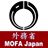 Ministry of Foreign Affairs of Japan· State Minister for Foreign Affairs Kiuchi’s Visit to Sri Lanka
http://www.mofa.go.jp/s_sa/sw/lk/page3e_000309.html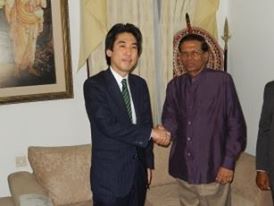 Like · Comment · Share · 12324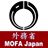 Ministry of Foreign Affairs of Japan· [Press Release]Emergency Assistance to Vanuatu in Response to the Cyclone Disaster
http://www.mofa.go.jp/press/release/press4e_000677.htmlLike · Comment · 191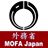 Ministry of Foreign Affairs of Japan· [Press Release]Message of Condolences from Prime Minister Abe and Foreign Minister Kishida for the Damage Caused by the Cyclone Pam in Vanuatu
http://www.mofa.go.jp/press/release/press4e_000676.htmlLike · Comment · 26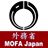 Ministry of Foreign Affairs of Japan· Statement by Foreign Minister Fumio Kishida at the Ministerial Roundtable on “International Cooperationin Support of a Post-2015 Framework for Disaster Risk Reduction” Third UN World Conference on Disaster Risk Reduction
http://www.mofa.go.jp/ic/gic/page3e_000308.htmlLike · Comment · 3523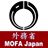 Ministry of Foreign Affairs of Japan· Speech by H.E. Mr. Shinzo Abe, Prime Minister of Japan High-level Partnership Dialogue: Mobilizing Women’s Leadership in Disaster Risk Reduction The 3rd UN World Conference on Disaster Risk Reduction in Sendai
http://www.mofa.go.jp/ic/gic/page4e_000207.htmlLike · Comment · 3911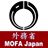 Ministry of Foreign Affairs of Japan· Statement by H.E. Mr. Shinzo Abe, Prime Minister of Japan, at the High Level Segment of the Third UN World Conference on Disaster Risk Reduction 　
http://www.mofa.go.jp/ic/gic/page4e_000203.htmlLike · Comment · 322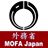 Ministry of Foreign Affairs of Japan· [Press Release]Parliamentary Vice-Minister Kentaro Sonoura to Visit Egypt and Iraq (Erbil)
http://www.mofa.go.jp/press/release/press4e_000674.htmlLike · Comment · 26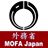 Ministry of Foreign Affairs of Japan· Deputy Prime Minister Aso Meets with Vice-President of the Council of Ministers of Cuba Cabrisas Ruiz
http://www.mofa.go.jp/la_c/m_ca_c/cu/page4e_000202.html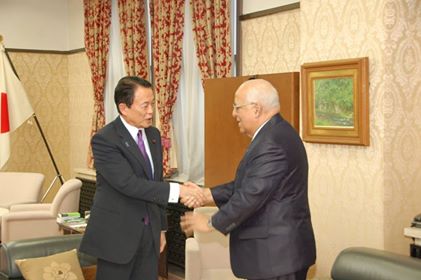 Like · Comment · Share · 8223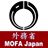 Ministry of Foreign Affairs of Japan· Visit of H.E. Dr. Angela Merkel, Federal Chancellor of the Federal Republic of Germany, to Japan (Visit to Nezu Museum, Courtesy Call by Japanese and German Business Leaders, and Dinner Hosted by Prime Minister Abe)
http://www.mofa.go.jp/erp/c_see/de/page4e_000201.html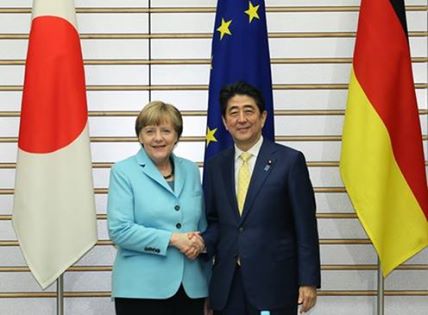 Like · Comment · Share · 260521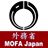 Ministry of Foreign Affairs of Japan· Japan-Germany Summit Meeting
http://www.mofa.go.jp/erp/c_see/de/page4e_000200.html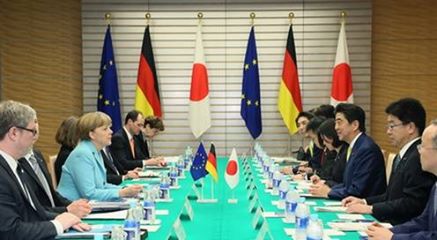 Like · Comment · Share · 215716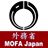 Ministry of Foreign Affairs of Japan· [Press Release]The Prime Minister of Portuguese to Visit Japan
http://www.mofa.go.jp/press/release/press4e_000675.htmlLike · Comment · 2021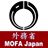 Ministry of Foreign Affairs of Japan· 【Video in 10 languages】“To Make Women Shine: Japan’s Efforts in Developing Countries”
http://www.mofa.go.jp/fp/pc/page23e_000181.html
http://www.mofa.go.jp/p_pd/pds/page23e_000381.html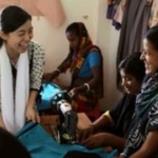 Women's Empowerment and Gender EqualityVideoTo Make Women ShineWAW! From Japan to the World ［Japanese］ ［English］ ［Arabic］ ［Chinese］ ［French］ ［German］ ［Italian］ ［Korean］ ［Russian］ ［Spanish］ VideoTo...mofa.go.jpLike · Comment · Share · 11147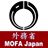 Ministry of Foreign Affairs of Japan· [Press Release]Opinion Poll : Image of Japan in Five Central and South American Countries
http://www.mofa.go.jp/press/release/press4e_000673.htmlLike · Comment · 24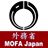 Ministry of Foreign Affairs of Japan· [Press Release]Statement by Foreign Press Secretary Yasuhisa Kawamura on the Election of Judge Kuniko Ozaki of the International Criminal Court (ICC), as the Second Vice President of the Court
http://www.mofa.go.jp/press/release/press4e_000672.htmlLike · Comment · 19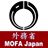 Ministry of Foreign Affairs of Japan· [Press Release]Exchanges of Messages between Prime Minister Shinzo Abe and Presidents of Central American Countries on the Occasion of Japan-SICA Friendship Year
http://www.mofa.go.jp/press/release/press4e_000671.html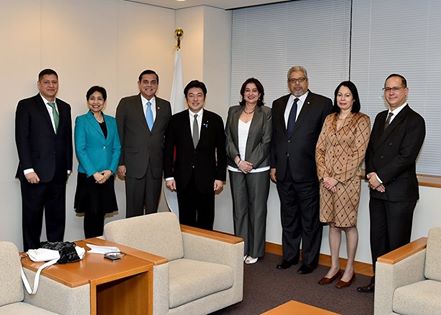 Like · Comment · Share · 10643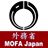 Ministry of Foreign Affairs of Japan· Japan-Lao PDR Summit Meeting
http://www.mofa.go.jp/s_sa/sea1/la/page4e_000199.html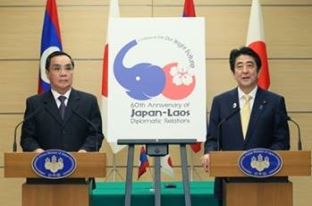 Like · Comment · Share · 12733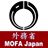 Ministry of Foreign Affairs of Japan· 【Video in 10 languages】“To Make Women Shine: WAW! From Japan to the World”
http://www.mofa.go.jp/fp/pc/page23e_000181.html
http://www.mofa.go.jp/p_pd/pds/page23e_000381.html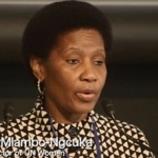 Women's Empowerment and Gender EqualityVideoTo Make Women ShineWAW! From Japan to the World ［Japanese］ ［English］ ［Arabic］ ［Chinese］ ［French］ ［German］ ［Italian］ ［Korean］ ［Russian］ ［Spanish］ VideoTo...mofa.go.jpLike · Comment · Share · 4535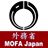 Ministry of Foreign Affairs of Japan· [Press Conference]Foreign Minister Fumio Kishida
http://www.mofa.go.jp/press/kaiken/kaiken4e_000149.htmlLike · Comment · 261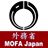 Ministry of Foreign Affairs of Japan· “We Are Tomodachi” is now available online. http://www.japan.go.jp/tomodachi/index.html
Learn about Japan’s disaster risk reduction efforts and how they are supported by advanced technologies.
‪#‎Japan‬ ‪#‎JapanGov‬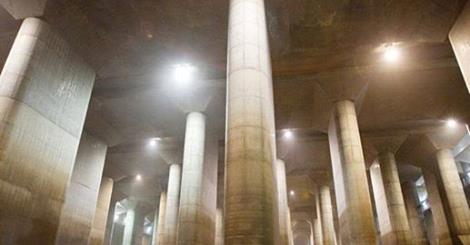 Top / JapanGov - The Government of Japan -We Are Tomodachi, Somos Tomodachi, Pour nos Tomodachi, Japanese Government's Official Magazine. Official Website of The Government of Japan - JapanGov -japan.go.jpLike · Comment · Share · 9611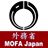 Ministry of Foreign Affairs of Japan· 【Video in 10 languages】“Nation Building in the Post War Era: Japan as a Reliable Partner”
http://www.mofa.go.jp/policy/postwar/index.html
http://www.mofa.go.jp/p_pd/pds/page23e_000381.html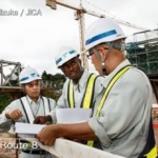 History IssuesVideoNation Building in the Post War EraJapan as a Reliable Partner ［Japanese］ ［English］ ［Arabic］ ［Chinese］ ［French］ ［German］ ［Italian］ ［Korean］ ［Russian］ ［Spanish］mofa.go.jpLike · Comment · Share · 4836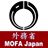 Ministry of Foreign Affairs of Japan· [Press Release]Foreign Minister Fumio Kishida Meets with Vice-President of the Council of Ministers of Cuba
http://www.mofa.go.jp/press/release/press4e_000670.html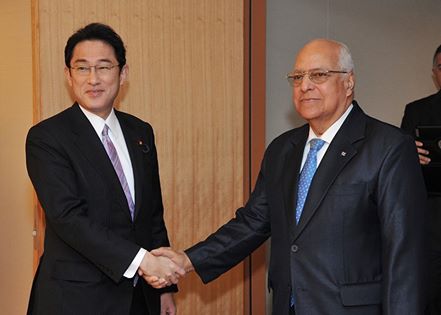 Like · Comment · Share · 903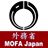 Ministry of Foreign Affairs of Japan· 【Video in 10 languages】“Proactive Contribution to Peace: Japan’s Effort for a Better Global Security Environment”
http://www.mofa.go.jp/policy/security/index.html
http://www.mofa.go.jp/p_pd/pds/page23e_000381.html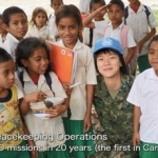 Japan's Security PolicyVideoProactive Contribution to Peace Japan's Effort for a Better Global Security Environment ［Japanese］ ［English］ ［Arabic］ ［Chinese］ ［French］ ［German］ ［Italian］ ［Korean］ ［Russian］ ［Spanish］mofa.go.jpLike · Comment · Share · 78166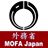 Ministry of Foreign Affairs of Japan· [Press Conference]Foreign Minister Fumio Kishida
http://www.mofa.go.jp/press/kaiken/kaiken4e_000147.htmlLike · Comment · 221Elisa Uii, 中島正弘, Janina Petelo and 19 others like this.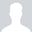 Roy Roroy I made this comment in January 21, just in case, please help, and read.

Please help me, what should I do about this?

#1
Someone is whispering in me, like inside of my brain, at first, it's not a voice or spoken words, nor an image, and then on the last part there's an image and a voice, it doesn't make any sense to me. It's very strange, and it's like telling me to warn people, I think it's in Japan, because during the events, these four numbers keeps popping up at the beginning of the occurrence, (two, zero, one, and another one) in order, it's not an image, nor words or voices, again, it doesn't make any sense to me, and when I type those numbers in Youtube, "Japan Tsunami 2011" is on the top search, it's the first video to come up, yes, I'm also searching on YT about these strange occurrences, and it keeps telling me to set the clock on a busy day, and on a busy night, I can't understand the meaning of "a busy day and a busy night", and then it tells me that, I will receive a small warning, again, it's not a voice or spoken words, nor an image, it's very strange, and then an image pop up inside of my head, it's a space view of a typhoon, with the list of numbers (one, one, two, two, zero, one, and three) in order, by now, I'm certain those numbers are dates or years, and again both google and youtube showed me typhoon Haiyan, and this soft feminine voice spoke to me, she spoke these words, "rash sal shemis", and it's repeated again and again, like twelve times, the wording sounds like that, again, it didn't even make any sense, and the event ends there.

I'm here in the Philippines now, and I felt a minor earthquake last week January 10, maybe that's the "small warning" the occurrence was talking about, it keeps saying me those words during the occurrence, that I will receive a "small warning", and I can't understand why an image of a typhoon pop up, that's the only thing that make sense, because it's literally an image or a picture. When I watched the videos about typhoon Haiyan, these sentences keeps bothering me, and in each video they always said that, "This is the most powerful typhoon", and "nothing else like it", and then there I realized how serious this event is, I think this event will also be a catastrophic event, and more dangerous compared to the past, it will be nothing else like it.

Please help, how can I tell this information to Japan?, also please spread this information, I don't want to take this kind of responsibility, if this event will take place, and if someone dies, or worst God forbid, if there will be a lot of casualties, it's like my fault if someone dies, by not telling this information to anyone, and what will I do if no one believe this?﻿

This is all I can think of, please read.

Alert the people of Japan, if an earthquake hits, tell them to run as fast as they can outside of any form of structures, even if the first tremors are weak. If an earthquake hits, there's a time lag at the start before the main impact hits, the signs are small tremors at the beginning of an earthquake, don't make people stay inside of any form of structures, don't let them stay under the table and besides tall structures, and take this warning seriously, take action, make this a habit, this will save people's lives.

The exact dates are stated below in my new research, but I'm not 100% sure if this will happen or when will this happen. Here's the crazy part, on those days, give them some advice to go to a picnic or camping, and encourage them to sleep outside, or inside of any type of vehicle away from tall structures, that's all I can think of, and I can say it's really worth it, compared to losing a love one.

Wish this is just a false-alarm, please alert the people just in case, take precaution and be alert.

#2 dated January 22
Please take this very seriously, there's nothing wrong in being alert, it will save people's lives. Why dismiss it?, there's nothing wrong with it, and this is all I can think of, and again this will save people's lives if this event happens.
Please don't be a cliché and naive.

I made a research about these signs day and night, sometimes without sleep. When I search the meaning of those words "rash sal shemis", I found out that those words are Hebrew, first "rash" or "raash" (רעידת) meaning earthquake, and then next "sal" or "salal" ( סָלַל) meaning to lift up, and last "shemis" or "shemesh" (שמש) meaning sun, maybe it will hit on day time. I also made a research about the meaning of this phrase, "a busy day and a busy night", maybe it means "equinox", that's all I can think of. I also made a research about Japanese holidays, because it said in the occurrence that, "to set the clock on a busy day", and then I saw there's an equinox days on Japanese holidays, and it said, there will be an eclipse and a March equinox on March 20, and Spring Equinox on March 21, that's a busy holiday in two days straight, "day and night", there's also a September and Autumn equinox on September 23. I'm not really sure if this will happen, or what date will this happen, please take precaution.

There's a lot of people posting comments and videos on Youtube about an earthquake will hit Japan before March 11, 2011. One of the statement was posted in January 2011, it was so precise, but nobody post their warnings on Japanese official's Facebook, because they're not sure if those signs will surely take place, they're also afraid, so afraid that they made just one comment about those warnings in a random youtube video, lol like wtf?, and yes sometimes it's on point, for example, I forgot her name, she made a very simple comment, she said, "Japan will be hit by an earthquake on March 11, 2011", I don't really remember the full details, and I don't know if it's faked or not, or the earthquake is man-made, and she's one of the accomplices, but I saw her comment before the earthquake hits.

Please, please be alert, and alert your people, there's nothing to lose, people's lives are at stake. If this happens it will be too late, there's a big one coming. I also wished that this is just a false-alarm, but I made this statement just in case, and please make precaution.· Edited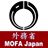 Ministry of Foreign Affairs of Japan· [Press Conference]Foreign Minister Fumio Kishida
http://www.mofa.go.jp/press/kaiken/kaiken4e_000148.htmlLike · Comment · 19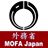 Ministry of Foreign Affairs of Japan· The 7th Japan-Baltic Seminar
http://www.mofa.go.jp/erp/we/page22e_000660.htmlLike · Comment · 20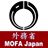 Ministry of Foreign Affairs of Japan· [Press Release]The 13th Japan-China Security Dialogue
http://www.mofa.go.jp/press/release/press4e_000668.htmlLike · Comment · 2111Zaw Gyi, Agumenaitwe Jonan, Isao Hayashi and 18 others like this.1 share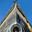 Qabool Laghari Oh Allah keep all of us united with peace & prosperity . Japan & China both are friends of Pakistan. May live long in peace.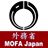 Ministry of Foreign Affairs of Japan· [Press Release]The Minister for Economic Affairs of Bhutan to Visit Japan
http://www.mofa.go.jp/press/release/press4e_000667.htmlLike · Comment · 2522カルロス ケベード, Shigefumi Sanuki, Hilton Pan and 22 others like this.2 shares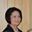 Pett Mizuno 'kuzoo sang pola'...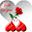 Shahidul Islam I like Japan. I want to travel Japan.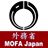 Ministry of Foreign Affairs of Japan· [Press Release]Courtesy Call on Foreign Minister Fumio Kishida bythe Vice Ministers of Foreign Affairs of Five Central Asian Countries
http://www.mofa.go.jp/press/release/press4e_000666.html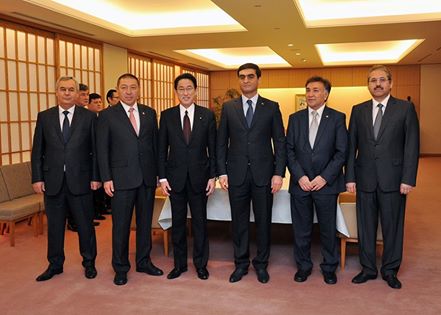 Like · Comment · Share · 144617Brown Vladimir, Shoko Tante, Yoshinobu Haraguchi and 141 others like this.17 shares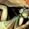 Tharanga Herath like to visit your country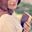 Kamelia Gasmi 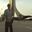 Benmouffok Houari Tout mei respectSee Translation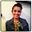 Niroshi Weligamage Ys wd love to visit yr country.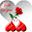 Shahidul Islam I love Japan and peoples. I want to visit Japan.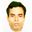 Jalal Shah fine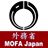 Ministry of Foreign Affairs of Japan· [Press Release] Japan Disaster Relief Rescue Team was awarded IER “Heavy” classification 
http://www.mofa.go.jp/press/release/press4e_000665.htmlLike · Comment · 251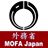 Ministry of Foreign Affairs of Japan· [Press Release]State Minister Minoru Kiuchi Visits Sri Lanka
http://www.mofa.go.jp/press/release/press4e_000664.htmlLike · Comment · 111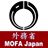 Ministry of Foreign Affairs of Japan· [Press Release]Intersessional Meeting of the Negotiations on Free Trade Agreement (FTA) among Japan, China and the ROK to be held in Seoul
http://www.mofa.go.jp/press/release/press4e_000663.htmlLike · Comment · 2012Hilton Pan, Carlos Nascimento, Isao Hayashi and 17 others like this.2 shares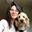 Laura Lovitt Pandapas Please stop the inhumane slaughter of dolphins in Taiji. Thank you.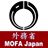 Ministry of Foreign Affairs of Japan· [Press Release]The 10th Trilateral Senior Foreign Affairs Officials’ Consultation
http://www.mofa.go.jp/press/release/press4e_000662.htmlLike · Comment · 221Hilton Pan, Shahidul Islam, Carlos Nascimento and 19 others like this.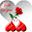 Shahidul Islam I love Japan & Japanese.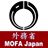 Ministry of Foreign Affairs of Japan· Prime Minister Shinzo Abe Receives a Courtesy Call from the Foreign Minister of Ukraine
http://www.mofa.go.jp/erp/c_see/ua/page4e_000198.html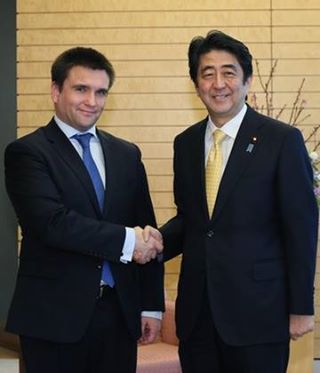 Like · Comment · Share · 15633Brown Vladimir, Takashi Yanaka, Eiji Yoshimura and 153 others like this.3 shares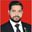 Atique Ahmad Khan Good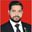 Atique Ahmad Khan I wants to visit Japan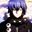 Alex Akechi Greetings from Ukraine いつか僕も日本へ友好関係を確立するために行きます、でもまだ日本語の勉強続けなきゃ　＝）See Translation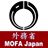 Ministry of Foreign Affairs of Japan· Japan-Poland Summit Meeting, Joint Press Occasion, and Dinner
http://www.mofa.go.jp/erp/c_see/pl/page4e_000197.html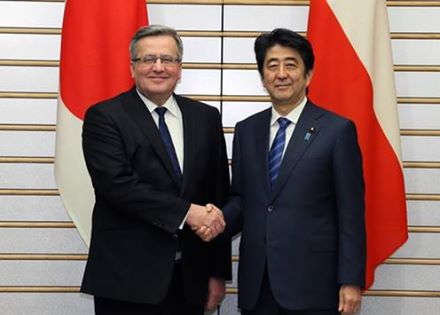 Like · Comment · Share · 160111Brown Vladimir, Kiyoshi Hirashima, Kenichi Inoue and 157 others like this.11 shares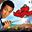 محمد النحال https://www.facebook.com/video.php?v=102026913210037531 · 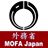 Ministry of Foreign Affairs of Japan· [Press Release]Joint Reception hosted by the Ministry of Foreign Affairs and Fukushima Prefecture
http://www.mofa.go.jp/press/release/press4e_000661.htmlLike · Comment · 251Nuruddin Ahamed, Yosinori Kuroki, Hilton Pan and 22 others like this.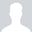 Roy Roroy I made this comment in January 21, just in case, please help, and read.

Please help me, what should I do about this?

#1
Someone is whispering in me, like inside of my brain, at first, it's not a voice or spoken words, nor an image, and then on the last part there's an image and a voice, it doesn't make any sense to me. It's very strange, and it's like telling me to warn people, I think it's in Japan, because during the events, these four numbers keeps popping up at the beginning of the occurrence, (two, zero, one, and another one) in order, it's not an image, nor words or voices, again, it doesn't make any sense to me, and when I type those numbers in Youtube, "Japan Tsunami 2011" is on the top search, it's the first video to come up, yes, I'm also searching on yt about these strange occurrences, and it keeps telling me to set the clock on a busy day, and on a busy night, I can't understand the meaning of "a busy day and a busy night", and then it tells me that, I will receive a small warning, again, it's not a voice or spoken words, nor an image, it's very strange, and then an image pop up inside of my head, it's a space view of a typhoon, with the list of numbers (one, one, two, two, zero, one, and three) in order, by now, I'm certain those numbers are dates or years, and again both google and youtube showed me typhoon Haiyan, and this soft feminine voice spoke to me, she spoke these words, "rash sal shemis", and it's repeated again and again, like twelve times, the wording sounds like that, again, it didn't even make any sense, and the event ends there.

I'm here in the Philippines now, and I felt a minor earthquake last week January 10, maybe that's the "small warning" the occurrence was talking about, it keeps saying me those words during the occurrence, that I will receive a "small warning", and I can't understand why an image of a typhoon pop up, that's the only thing that make sense, because it's literally an image or a picture. When I watched the videos about typhoon Haiyan, these sentences keeps bothering me, and in each video they always said that, "This is the most powerful typhoon", and "nothing else like it", and then there I realized how serious this event is, I think this event will also be a catastrophic event, and more dangerous compared to the past, it will be nothing else like it.

Please help, how can I tell this information to Japan?, also please spread this information, I don't want to take this kind of responsibility, if this event will take place, and if someone dies, or worst God forbid, if there will be a lot of casualties, it's like my fault if someone dies, by not telling this information to anyone, and what will I do if no one believe this?﻿

This is all I can think of, please read.

Alert the people of Japan, if an earthquake hits, tell them to run as fast as they can outside of any form of structures, even if the first tremors are weak. If an earthquake hits, there's a time lag at the start before the main impact hits, the signs are small tremors at the beginning of an earthquake, don't make people stay inside of any form of structures, don't let them stay under the table and besides tall structures, and take this warning seriously, take action, make this a habit, this will save people's lives.
Here's the crazy part, give them some advice to go to a picnic or camping, and encourage them to sleep outside, or inside of any type of vehicle away from tall structures, that's all I can think of, and I can say it's really worth it, compared to losing a love one.

Wish this is just a false-alarm, please alert the people just in case, take precaution and be alert.

#2 dated January 22
Please take this very seriously, there's nothing wrong in being alert, it will save people's lives. Why dismiss it?, there's nothing wrong with it, and this is all I can think of, and again this will save people's lives if this event happens.
Please don't be a cliché and naive.

I made a research about these signs day and night, sometimes without sleep. When I search those words "rash sal shemis", I found out that those words are Hebrew, first "rash" or "raash" (רעידת) meaning earthquake, and then next "sal" or "salal" ( סָלַל) meaning to lift up, and last "shemis" or "shemesh" (שמש) meaning sun, maybe it will hit on day time. I also made a research about the meaning of this phrase, "a busy day and a busy night", maybe it means "equinox", that's all I can think of. I also made a research about Japanese holidays, because it said in the occurrence that, "to set the clock on a busy day", and then I saw there's an equinox days on Japanese holidays, and it said, there will be a March equinox on March 20, and Spring Equinox on March 21, that's a busy holiday in two days straight, "day and night", there's also a September and Autumn equinox on September 23. I'm not really sure if this will happen, or what date will this happen, please take precaution.

There's a lot of people posting comments and videos on Youtube about an earthquake will hit Japan before March 11, 2011. One of the statement was posted in January 2011, it was so precise, but nobody post their warnings on Japanese official's Facebook, because they're not sure if those signs will surely take place, they're also afraid, so afraid that they made just one comment about those warnings in random youtube video lol wtf?, and yes sometimes it's on point, for example, I forgot her name, she made a very simple comment, she said, "Japan will be hit by an earthquake on March 11, 2011", I don't really remember the full details, and I don't know if it's faked or not, or the earthquake is man-made, and she's one of the accomplice, but I saw her comment before the main event.

Please, please be alert, and alert your people, there's nothing to lose, people's lives are at stake. If this happens it will be too late, there's a big one coming. I also wished that this is just a false-alarm, but I made this statement just in case, and please make precaution.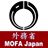 Ministry of Foreign Affairs of Japan· [Press Release]Japan-Ukraine Foreign Ministers’ Meeting
http://www.mofa.go.jp/press/release/press4e_000660.html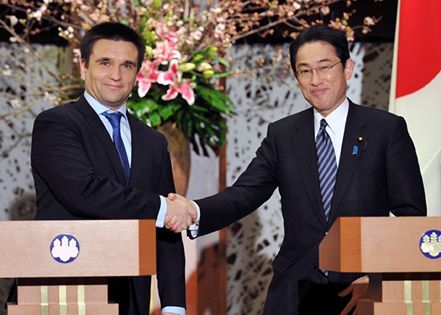 Like · Comment · Share · 11512Eiji Yoshimura, Sarita Aguirre Hernandez, Owais Aziz and 112 others like this.2 shares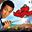 محمد النحال https://www.facebook.com/video.php?v=102026913210037531 · 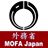 Ministry of Foreign Affairs of Japan· [Press Conference]Foreign Minister Fumio Kishida
http://www.mofa.go.jp/press/kaiken/kaiken4e_000146.htmlLike · Comment · 2211Carlos Nascimento, 宇津見康邦, Arika Isym and 19 others like this.1 share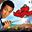 محمد النحال https://www.facebook.com/video.php?v=10202691321003753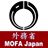 Ministry of Foreign Affairs of Japan· [Press Release]Japan’s Participation in NATO Crisis Management Exercise (CMX) 2015
http://www.mofa.go.jp/press/release/press4e_000659.htmlLike · Comment · 201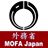 Ministry of Foreign Affairs of Japan· [Press Release]Signing of the Japan-Poland Working Holiday Agreement
http://www.mofa.go.jp/press/release/press4e_000658.html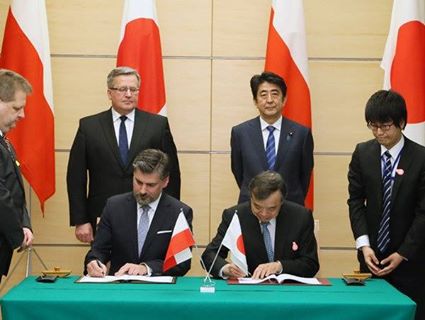 Like · Comment · Share · 204528Brown Vladimir, Sarita Aguirre Hernandez, Kinji Hida and 201 others like this.28 shares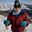 Satoru Fukui NICE !!!!1 · 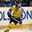 Vladislav Mints ポーランドで待っているSee Translation1 · 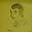 Marcin Borkowski Good by U.K. Hello Japan. I am coming.2 · 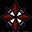 Sean Koga Japan is awesome2 · 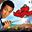 محمد النحال https://www.facebook.com/video.php?v=10202691321003753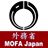 Ministry of Foreign Affairs of Japan· [Press Release]Statement by Foreign Press Secretary on the murder of Mr. Nemtsov, former First Deputy Prime Minister of Russia
http://www.mofa.go.jp/press/release/press4e_000657.htmlLike · Comment · 2211Ryan Revier, Arika Isym, Yousef Rehman and 19 others like this.1 share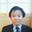 Masanori Tosaka On March 1, Ukraine president Poroshenko concerned about important issue for death of Mr. Nemtov expression.
Previously, Putin's Russia murdered a journalist who criticized to oppress Chechnya, also KGB high rank officer was killed for a radioactive substance in London.
Some political issue occurred I had to consider that Russia intentionally makes to kill the political opponent in the situation.
Latest 20C, GSSU Gorbachev cleared new-thinking diplomacy by Perestroika and Glasnost, Soviet Union was disappeared in the world succeed to make a new order, didn't it?
U.S. Department of State, Secretary Jhon Kerry appeared on ABC's "This Week" on March 1(EST). Secretary Kerry also answered that the case of murder means not only arrest a perpetrator but also a backstage manipulator. The United State authority has also concerned about premeditated murder.
Reference:
　U.S. Department of State: 
Secretary Jhon Kerry appeared on ABC's "This Week" on March 1(EST) 
interview text .
http://www.state.gov/secretary/remarks/2015/03/238051.htm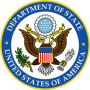 Interview With Martha Raddatz of ABC This Weekstate.gov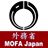 Ministry of Foreign Affairs of Japan· [Press Release]Parliamentary Vice-Minister for Foreign Affairs Takashi Uto to Visit Switzerland, Tunisia and Senegal
http://www.mofa.go.jp/press/release/press4e_000656.htmlLike · Comment · 1932George Takahashi, Agumenaitwe Jonan, Kenjiro Homma and 16 others like this.2 shares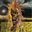 Brian Zerkel shame on you for arresting the girl over her prescription. now that she's not on it anymore, she's prob going through heck mentally, besides being grilled by your people. this shows no honor on your behalf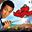 محمد النحال https://www.facebook.com/video.php?v=10202691321003753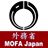 Ministry of Foreign Affairs of Japan· [Press Conference]Foreign Minister Fumio Kishida
http://www.mofa.go.jp/press/kaiken/kaiken24e_000027.htmlLike · Comment · 213Arika Isym, Kazyuki Matsuno, カルロス ケベード and 18 others like this.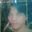 Puji Yono Ada samurai peninggalan jepangSee Translation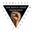 Alan Machala Dear Japanese my sincere apologies for the president of Poland for luck of manners. He is a complete idiot and peasant.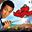 محمد النحال https://www.facebook.com/video.php?v=10202691321003753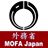 Ministry of Foreign Affairs of Japan· [Press Release]JAPAN APEC Project“Good Practices of Women's Entrepreneurship in Local Communities in the Process of Disaster Reconstruction”
http://www.mofa.go.jp/press/release/press22e_000037.htmlLike · Comment · 2521Arika Isym, カルロス ケベード, Isao Hayashi and 22 others like this.1 share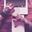 آسہطہۉڑة بہريہطہانية ضہۣۗائہۣۗعة Looking for a person named Noor L. Filali died in the earthquake in Japan in 2011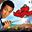 محمد النحال https://www.facebook.com/video.php?v=10202691321003753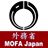 Ministry of Foreign Affairs of Japan· [Press Release]The Chancellor of Germany to Visit Japan
http://www.mofa.go.jp/press/release/press22e_000036.htmlLike · Comment · 331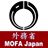 Ministry of Foreign Affairs of Japan· Japan-Qatar Summit Meeting
http://www.mofa.go.jp/me_a/me2/qa/page4e_000196.html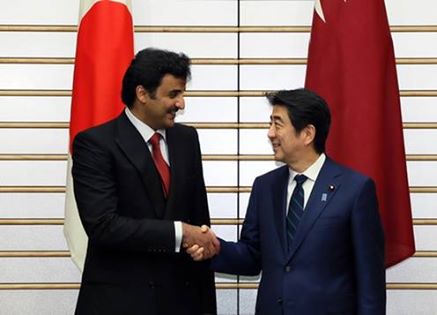 Like · Comment · Share · 139312Brown Vladimir, Sarita Aguirre Hernandez, Arika Isym and 136 others like this.12 shares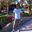 Aladin Hegazy#قطر _بنت_الوسخةSee Translation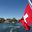 Azad Khan like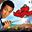 محمد النحال https://www.facebook.com/video.php?v=10202691321003753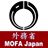 Ministry of Foreign Affairs of Japan· [Press Release]H.R.H. The Duke of Cambridge to Visit Japan
http://www.mofa.go.jp/press/release/press4e_000653.htmlLike · Comment · 281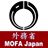 Ministry of Foreign Affairs of Japan· Japan-Viet Nam Summit Telephone Talk
http://www.mofa.go.jp/s_sa/sea1/vn/page4e_000195.htmlLike · Comment · 301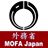 Ministry of Foreign Affairs of Japan· [Press Release]Emergency Grant Aid for Syrian Refugees and Internally Displaced Persons, etc. Affected by Cold Wave
http://www.mofa.go.jp/press/release/press4e_000652.htmlLike · Comment · 23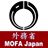 Ministry of Foreign Affairs of Japan· [Press Release]Minister for Foreign Affairs of Ukraine to Visit Japan
http://www.mofa.go.jp/press/release/press4e_000651.htmlLike · Comment · 342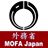 Ministry of Foreign Affairs of Japan· [Press Release]Public Forum “Disaster Risk Reduction and Human Security: Effective Responses to Strengthen Resilience and Protect and Empower People in Response to Natural Disasters” at the Third UN World Conference on Disaster Risk Reduction
http://www.mofa.go.jp/press/release/press4e_000650.htmlLike · Comment · 2922Carine Chaboud, Kenjiro Homma, Nugroho Adi and 26 others like this.2 shares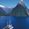 Andi Castle takashi needs to give in to reach island cooperation. as soon as possible. provide it without paying a draw to the north.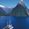 Andi Castle i cannot claim on your greed. as far as i can see your ward never satisfies.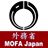 Ministry of Foreign Affairs of Japan· [Press Release]Tenth Round of Negotiations for the Japan-Colombia Economic Partnership Agreement (EPA)
http://www.mofa.go.jp/press/release/press4e_000649.htmlLike · Comment · 21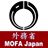 Ministry of Foreign Affairs of Japan· [Press Conference]Foreign Minister Fumio Kishida
http://www.mofa.go.jp/press/kaiken/kaiken4e_000142.htmlLike · Comment · 2951‎فريد الحسني‎, Marco Marques, Yoshimasa Nakasaku and 26 others like this.1 share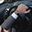 Fethi L'optimiste Good luck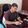 فريد الحسني あ なたは大丈夫ですし、良好な状態で私の名前はイラクのフレッドラザクアルHassaniがあり、私はあなたに、私が通ってイラクでの組織の日本の役割があ ることが願いを私は赤新月社の従業員とイラクのジャーナリストの連合のメンバーと人権のための正義の組織の副会長です。この手紙を書いて幸せを願っ時に平 和があることサポートがずれたり、市民社会組織の訓練と我々は非常に喜んでいるこの何か。私は将来的には私たちの間に多くの協力があることを願って、私た ちは非常にAlsidik..hkurを日本人が大好き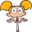 Deedee Saad http://www.takepart.com/.../127-million-reasons-why-cove...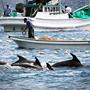 127 Million Reasons Why the Cove Dolphin Slaughter ContinuesAs the 2014–2015 killing season in Taiji, Japan, winds...takepart.com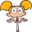 Deedee Saad https://www.youtube.com/watch?v=vzaUI1hSvmY&feature=youtu.be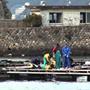 Sea Shepherd's Operation Infinite Patience: The Cove Guardians expose Taijiyoutube.com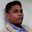 Rowiejay Corpuz Lol " the more you use $$ the more you lose your credibility.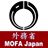 Ministry of Foreign Affairs of Japan· [Press Conference]Foreign Minister Fumio Kishida
http://www.mofa.go.jp/press/kaiken/kaiken4e_000141.htmlLike · Comment · 21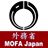 Ministry of Foreign Affairs of Japan· World Assembly for Women in Tokyo: WAW! Tokyo 2015
http://www.mofa.go.jp/fp/hr_ha/page22e_000652.html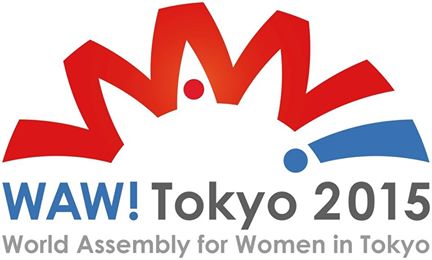 Like · Comment · Share · 107418Arika Isym, Mae Solijon, Medi Jerglar and 104 others like this.18 shares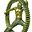 Rsam B Shahriar Good luck, Mr saidur rahman.1 · 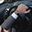 Fethi L'optimiste There are not a World Assembly for Man ?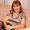 Gordana Kuterovac Jagodić Wish I could be there!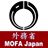 Ministry of Foreign Affairs of Japan· Foreign Minister Fumio Kishida's Article contributed to Foreign Policy 
http://www.mofa.go.jp/p_pd/ip/page4e_000193.html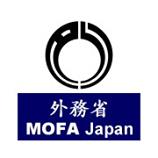 Foreign Minister Fumio Kishida's Article contributed to Foreign PolicyThe world has been left shocked by the inhumane and despicable murders of two Japanese nationals, as...mofa.go.jpLike · Comment · Share · 3022Joy Penaranda Duron, Yoshimasa Nakasaku, Yousef Rehman and 27 others like this.2 shares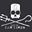 No compraré productos japoneses hasta que dejen de masacrar delfines 太地は、日本の恥ずかしいです
Taiji is the Japan's shame
https://www.facebook.com/357677267647243/photos/pb.357677267647243.-2207520000.1424421854./505517499529885/?type=3&theaterSee Translation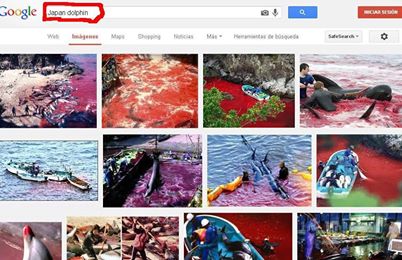 No compraré productos japoneses hasta que dejen de masacrar delfines in JapanEl nombre de una nación, ligada a una barbarieSee translation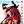 Chikamori Mukai Eco-terrorist known as Sea Shephard must be destroyed. 
This is the fight against terrorism for fundamental human right!
Eco-terrorists have violated fundamental human right to live peacefully for innocent local citizens by long-term humiliation....See More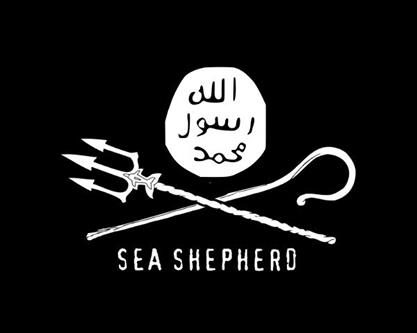 pbs.twimg.com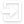 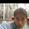 Lee Jay PM Abe of Japan Shames Dead Japanese Nationals by Welcoming Qatar http://wp.me/p4M1nF-kb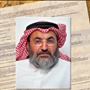 PM Abe of Japan Shames Dead Japanese Nationals by Welcoming Qatarmoderntokyonews.com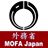 Ministry of Foreign Affairs of Japan· [Press Release]The Schedule change of the Emir of Qatar to Visit Japan
http://www.mofa.go.jp/press/release/press4e_000648.htmlLike · Comment · 191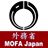 Ministry of Foreign Affairs of Japan· [Press Release]The President of Poland to Visit Japan
http://www.mofa.go.jp/press/release/press4e_000647.htmlLike · Comment · 2031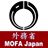 Ministry of Foreign Affairs of Japan· [Press Release]FY2014 International Workshop on Acceptance of Foreign Nationals and Their Integration into Japan “Foreign Nationals and Foreign Human Resources in the Field of Medical Care - Beyond Language and Cultural Barriers -” to be held 
http://www.mofa.go.jp/press/release/press4e_000646.htmlLike · Comment · 5223Zaw Gyi, Kitano Masao, เฉลียว อักขรธีรพันธุ์ and 49 others like this.3 shares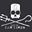 No compraré productos japoneses hasta que dejen de masacrar delfines https://www.youtube.com/watch?v=4uBfafEcqGU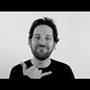 The Cove PSA - My Friend Is (Japanese subtitles)youtube.com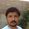 Zain Shah They are aggressive to me today something will happen to me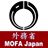 Ministry of Foreign Affairs of Japan· [Press Release]Ninth Round of Negotiations on the Japan EU Economic Partnership Agreement
http://www.mofa.go.jp/press/release/press4e_000645.htmlLike · Comment · 2191Thai GI, Aruum Sukaeisyih Raztafaranyanii, Hilton Pan and 18 others like this.1 share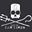 No compraré productos japoneses hasta que dejen de masacrar delfines https://www.facebook.com/357677267647243/photos/pb.357677267647243.-2207520000.1424248850./767764433305189/?type=3&theater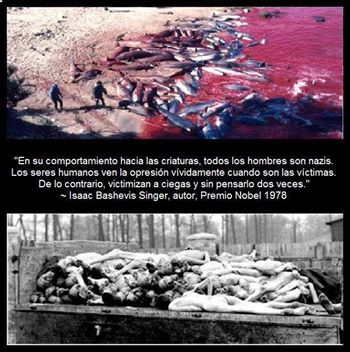 No compraré productos japoneses hasta que dejen de masacrar delfinesTal cómo hoy nos avergonzamos de lo sucedido con el genocidio nazi; nuestras generaciones futuras nos harán sentir vergüenza por esta otra atrocidad. No hacer nada, es apoyar el genocidioSee translation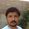 Zain Shah Please take me from my home i am feared only Japanese come and take me out of here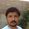 Zain Shah They are going to kill me please only Japanese come and take from here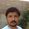 Zain Shah Please they are going to kill UNO help me please i will come with my Japanese Friends from my home please do some thing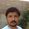 Zain Shah Please help me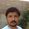 Zain Shah Please help me UNO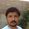 Zain Shah Please they are going to kill me help UNO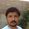 Zain Shah Please help me UNO They are going to kill me please help me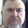 Robert Hall Zain Shah, Get an education on reality child! Comparing the dolphin hunt to the Holocaust is insulting to those that died and lived through it. But has no elation to the hunt.1 · 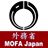 Ministry of Foreign Affairs of Japan· The 14th Invitation Program for Young Leaders of FEALAC (Forum for East Asia-Latin America Cooperation)
http://www.mofa.go.jp/la_c/m_ca_c/page22e_000649.htmlLike · Comment · 221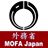 Ministry of Foreign Affairs of Japan· 【Video (revised) Uploaded】“To Make Women Shine: Japan’s Efforts in Developing Countries”
http://youtu.be/V-BiykfLIWg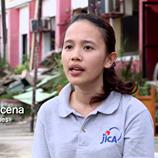 To Make Women Shine: Japan's Efforts in Developing CountriesProduced by the Ministry of Foreign Affairs of Japan http://www.mofa.go.jp/fp/pc/page23e_000181.html http://www.mofa.go.jp/p_pd/pds/page23e_000381.htmlyoutube.comLike · Comment · Share · 6834Sompot Kongrod, Chikamori Mukai, Rana Fayyaz Hussain and 65 others like this.4 shares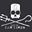 No compraré productos japoneses hasta que dejen de masacrar delfines https://www.facebook.com/357677267647243/photos/pb.357677267647243.-2207520000.1424248850./767764433305189/?type=3&theater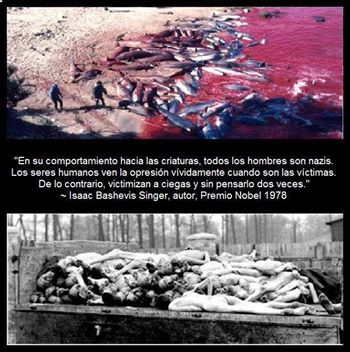 No compraré productos japoneses hasta que dejen de masacrar delfinesTal cómo hoy nos avergonzamos de lo sucedido con el genocidio nazi; nuestras generaciones futuras nos harán sentir vergüenza por esta otra atrocidad. No hacer nada, es apoyar el genocidioSee translation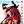 Chikamori Mukai Eco-terrorist known as Sea Shephard must be destroyed. 
This is the fight against terrorism for fundamental human right!
Eco-terrorists have violated fundamental human right to live peacefully for innocent local citizens by long-term humiliation....See More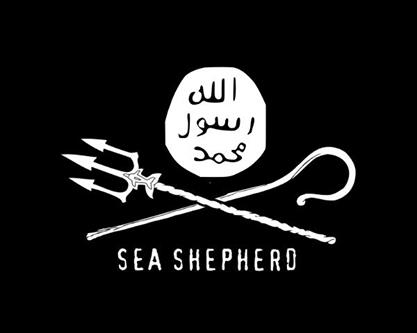 pbs.twimg.com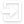 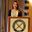 Sandy A. Juhasz Women should shine in Japan too!1 · 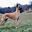 Sigeru Tacikawa 女性を輝かせるって、税収(GDP）アップの政策だろ、すべての女性が輝くなんてしょせん無理、少子化はどう解決するのか？移民で賄おう何て愚策には到底納得できない！See Translation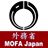 Ministry of Foreign Affairs of Japan· [Press Release]Emergency Assistance to Albania in Response to the Floods Disaster
http://www.mofa.go.jp/press/release/press4e_000644.htmlLike · Comment · 22221Yukiko Constantinescu, Kojima Kiyoshi, Yousef Rehman and 19 others like this.1 share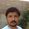 Zain Shah He wants from the first that i work for him so please do help me SOS me i will explan every thing in detail please beliv if want to be with them then why SOS call you images you saw that i write on wall was only for him so he bcom angry to me thats all please do not disbliv me i LOVE JAPAN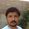 Zain Shah He wants from the first that i work for him so please do help me SOS me i will explan every thing in detail please beliv if want to be with them then why SOS call you images you saw that i write on wall was only for him so he bcom angry to me thats all please do not disbliv me i LO[...]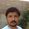 Zain Shah He is taking all this personely nd very angry to me because i do not accept his offer so never want me alive now you know how he will treat me now i am feared that he never want to se me aliv please he will kill me or hazard me please help SOS JAPAN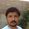 Zain Shah He is taking all this personely nd very angry to me because i do not accept his offer so never want me alive now you know how he wil[...]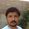 Zain Shah He is angry to me you saw please do not let them kill me or hazard me i am feared of him please SOS UNO please help me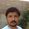 Zain Shah SOS UNO if something happens to me all responsibilty will be is GHULAM Mustafa MAHESAR L.L.M from London WORKS now at arachi igh ourt and he belongs to pir jo goth khairpur sindh pakistan.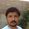 Zain Shah SOS UNO if something happens to me all responsibilty will be is GHULAM Mustafa MAHESAR L.L.M from London WORKS now at arachi igh [...]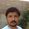 Zain Shah Please help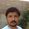 Zain Shah I am feared please help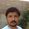 Zain Shah Please help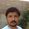 Zain Shah Please i will come with only Japanese because i am feared now i am at my home please help Japanese should recive me at my home will not go with any other person PLEASE SOS UNO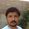 Zain Shah Ghulam Mustafa Mahesar is giving me threats that he will not leave me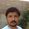 Zain Shah Please help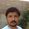 Zain Shah Please reply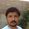 Zain Shah Please i will come with only Japanese because i am feared now i am at my home please help Japanese should recive me at my home will not go with an[...]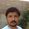 Zain Shah I do not accept his offer to work for and belive i never worked so he angry to me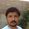 Zain Shah GHULAM MUSTAFA MAHESAR has make a net by using my wife and she works for him with his friends and family he is the person who wants to use me please before he kill me help ME UNO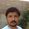 Zain Shah SOSUN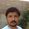 Zain Shah GHULAM MUSTAFA MAHESAR has make a net by using my wife and she works for him with his friends and family he is the person who wants to use me please be[...]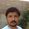 Zain Shah Now they are taking away my child and my wife to make opperation for killing me or they will kidnape me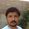 Zain Shah Please reply i am your son and they will kill me because i do not accept thier offer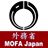 Ministry of Foreign Affairs of Japan· [Press Release]Vice-Minister for Foreign Affairs Akitaka Saiki’s meeting with Deputy Secretary of State of the United States Tony Blinken
http://www.mofa.go.jp/press/release/press4e_000643.htmlLike · Comment · 303Marco Marques, 八重浩一, Rosalinda Saquilayan and 27 others like this.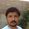 Zain Shah [...]dead so be aware Zainulabdin shah Gambat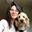 Laura Lovitt Pandapas Stop slaughtering Dolphins!!!!!2 · 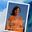 Cobie Dijkstra Do you discuss the inhumane, barbaric cowardly hunt & slaughter of dolphins at #Taiji? This isn't tradition or culture but senseless murder of a sentient species. There are other humane & civilized ways to earn your money. Taiji brings shame on Japan!1 · · Edited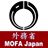 Ministry of Foreign Affairs of Japan· Courtesy Call on Prime Minister Shinzo Abe by Deputy Secretary of State of the United States Tony Blinken
http://www.mofa.go.jp/na/na1/us/page4e_000192.htmlLike · Comment · 24132Marco Marques, Yousef Rehman, 高橋守 and 21 others like this.2 shares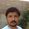 Zain Shah Please on tim do not d lay DEAR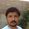 Zain Shah Please do not dlay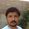 Zain Shah Please on tim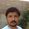 Zain Shah I am wt do on tim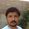 Zain Shah Please tak care of jb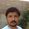 Zain Shah Please i am ready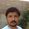 Zain Shah Please i am ready now do not dlay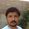 Zain Shah Please do not dlay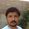 Zain Shah Please do not dlay check my facebook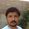 Zain Shah Please do something do not dlay you know every thing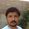 Zain Shah Please reply my message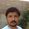 Zain Shah Please reply message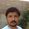 Zain Shah Please do not dlay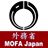 Ministry of Foreign Affairs of Japan· Prime Minister Shinzo Abe issues Condolence Message on the murder of 21 Egyptian in Libya
http://www.mofa.go.jp/me_a/me1/eg/page3e_000301.htmlLike · Comment · 254Marco Marques, Thai GI, Norio Takeuchi and 22 others like this.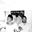 Emmanuel Arrey good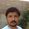 Zain Shah They are saying that they may exchange at Sukkur please do not belive them they wil give you my relative and his blood is O- they have shown him as dead so be aware Zainulabdin shah Gambat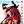 Chikamori Mukai ＲＩＰ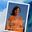 Cobie Dijkstra my condolences.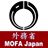 Ministry of Foreign Affairs of Japan· [Press Release]Courtesy Call on Foreign Minister Fumio Kishida by Deputy Secretary of State of the United States Tony Blinken
http://www.mofa.go.jp/press/release/press4e_000642.html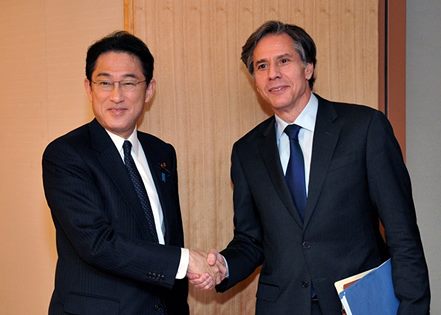 Like · Comment · Share · 6842Sompot Kongrod, Masayuki Saeki, Melanie Fermindoza Esblaca and 65 others like this.2 shares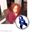 Nutsy Buslot As long as Japan has blood on its hands the world must Boycott 2020 Tokyo Olympics #JPOlyBoycott http://tinyurl.com/oqad6te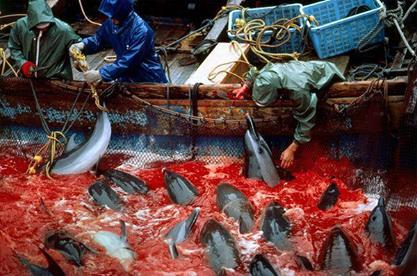 i153.photobucket.com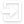 1 · 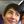 Leonardo Mucci Ur nuts lmao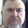 Robert Hall More BS from a whale hugger. The 2020 Olympics in Japan will go on! So far about one-hundred fools from around the world are boycotting the Japan Olympics, big whoop! Poor misguided foolish whale huggers!1 · 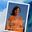 Cobie Dijkstra #Taiji brings you shame! The barbaric, cruel, inhumane slaughter of the dolphins, whose only crime is crossing the waters of Taiji to migrate, by relentless, greedy people is far from civilized.This is no culture or tradition, this is senseless murder of a sentient species. Dolphins and whales are not yours or ours. They are independant, sentient living beings who belong in the ocean. They are not here to end as cheap meat on a plate after being brutally hunted and relentlessly slaughtered in an immense cruel way. Adults, juveniles, babies, high pregnant dolphins... Taiji doesn't know any compassion or mercy. Neither they deserve life long captivity in a concrete "bathtub" to entertain us. But they are very very profitable for Taiji....it's all about money & greed.... Taiji cover their atrocities using words like tradition & culture. But it's nothing but murder! Taiji brings shame on Japan which is a beautiful country with many beautiful people who don't agree with the barbaric deeds of a handful of greedy fishermen.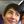 Leonardo Mucci tldr irrelevant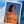 Cobie Dijkstra Everybody has the right to have his own opinion. It would be nice if we listen to eachothers arguments.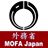 Ministry of Foreign Affairs of Japan· [Press Release]Foreign Minister Fumio Kishida Meets with the Minister of Foreign Affairs of the Palestinian Authority
http://www.mofa.go.jp/press/release/press4e_000641.html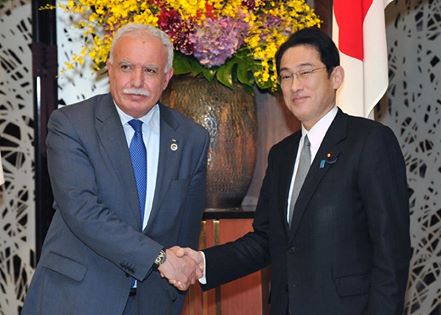 Like · Comment · Share · 8144Sompot Kongrod, Masayuki Saeki, Tadashi Shinbo and 78 others like this.4 shares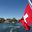 Azad Khan like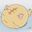 Jacob Andrew Holt 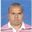 Amit Yadav Japan Foreign policy is hopefully and peacefully .......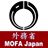 Ministry of Foreign Affairs of Japan· [Press Release]Attendance by the State Minister for Foreign Affairs Nakayama at the White House Summit on Countering Violent Extremism
http://www.mofa.go.jp/press/release/press3e_000032.htmlLike · Comment · 31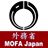 Ministry of Foreign Affairs of Japan· Prime Minister Shinzo Abe Receives a Courtesy Call from the Next Executive Director of the International Energy Agency
http://www.mofa.go.jp/ecm/es/page4e_000191.htmlLike · Comment · 211Kenjiro Homma, Koji Kuroki, Hilton Pan and 18 others like this.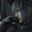 Emmanuel Daniel Ibarra Good news...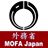 Ministry of Foreign Affairs of Japan· Japan-Thailand Summit Meeting
http://www.mofa.go.jp/s_sa/sea1/th/page4e_000190.html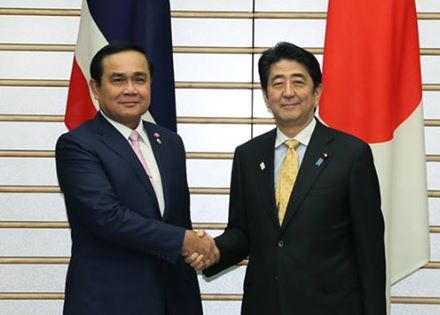 Like · Comment · Share · 19532松尾恵美, เฮ็ยโบ๊ท สมภถ ทิพาวรรณากร, Madina Jurakhujayeva and 192 others like this.2 shares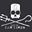 No compraré productos japoneses hasta que dejen de masacrar delfines https://www.youtube.com/watch?v=ZNYc5gxl2Dk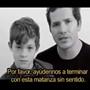 Salvemos a los Delfines S.O.S, Proyecto Delfín. www.dolphinproject.orgwww.dolphinproject.org S.O.S ayuda a los Delfines...youtube.com1 · 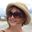 Julie Anne Littlefield Please help save the Dolphins Sir. You are the only hope they have.Please show compassion. Thank you so much.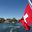 Azad Khan like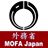 Ministry of Foreign Affairs of Japan· [Press Release]3-Pillar Foreign Policy in Response to the Terrorist Incident Regarding the Murder of Japanese
http://www.mofa.go.jp/press/release/press3e_000031.htmlLike · Comment · 2411Thai GI, Yousef Rehman, Kenjiro Homma and 21 others like this.1 share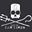 No compraré productos japoneses hasta que dejen de masacrar delfines https://www.youtube.com/watch?v=ZNYc5gxl2Dk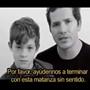 Salvemos a los Delfines S.O.S, Proyecto Delfín. www.dolphinproject.orgyoutube.com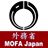 Ministry of Foreign Affairs of Japan· [Press Release]Japan- Republic of Korea High-level Policy Dialogue for Development Cooperation
http://www.mofa.go.jp/press/release/press4e_000640.htmlLike · Comment · 347Thai GI, Kenjiro Homma, Koji Kuroki and 31 others like this.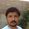 Zain Shah Something wrong in rescue team please check and delet my this message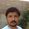 Zain Shah They are going to kill me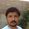 Zain Shah Please check internet and phone properly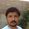 Zain Shah Somebody is misleading and don't want me alive please don't let them kill me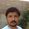 Zain Shah In fear i have not eat anything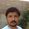 Zain Shah Take every thing in your hands do help me here is every thing wrong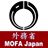 Ministry of Foreign Affairs of Japan· [Press Release]Submission of the Final Report to the State Minister for Foreign Affairs by the Panel of Experts on Strengthening Sport Diplomacy
http://www.mofa.go.jp/press/release/press4e_000639.html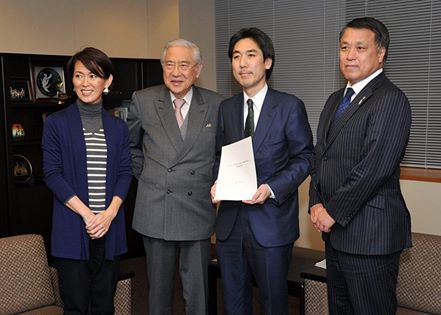 Like · Comment · Share · 11971Kazunori Yamamoto, Polo Chavez Barbosa, Yousef Rehman and 116 others like this.1 share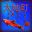 Narcís Nuñez https://www.pinterest.com/pin/236439049163253011/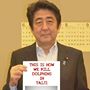 TAIJI (太地町) ☹ - "THE COVE"THIS IS HOW WE KILL DOLPHINS IN TAIJI. #CoveGuardians #tweet4taiji #gaiatsu #SeaShepherd...pinterest.com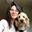 Laura Lovitt Pandapas Stop slaughtering Dolphins!!!!!!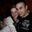 Seraphine Kunigiskis Japan has beautiful people, amazing countryside, BUT, some very barbaric 'traditions'... PLEASE STOP THE SLAUGHTERING OF DOLPHIN AND WHALE PODS IN TAIIJI! Under cover of tarps you hide the atrocities against these beautiful creatures and for what? the meat is poisonous! The animals you kill are citizens of this world as much as you are. Enough is enough.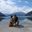 Eric Zuber always shame shame shame japan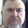 Robert Hall Hooray for Japan and the whalers ! Shame and curse you sscs and all of the whale/dolphin hugging supporters!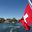 Azad Khan LIKE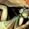 Tharanga Herath i've like to your country...if ill will have a chance i will come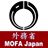 Ministry of Foreign Affairs of Japan· [Press Release]International Symposium on the Law of the Sea (Summary)
http://www.mofa.go.jp/press/release/press4e_000638.html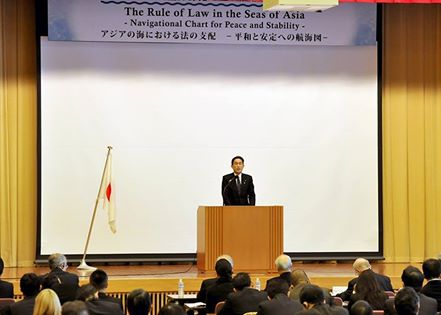 Like · Comment · Share · 4133Tsuyoshi Uemura, Koji Kuroki, Chatrudee Alohaa and 38 others like this.3 shares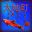 Narcís Nuñez https://www.pinterest.com/pin/236439049163253011/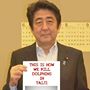 TAIJI (太地町) ☹ - "THE COVE"THIS IS HOW WE KILL DOLPHINS IN TAIJI. #CoveGuardians #tweet4taiji #gaiatsu #SeaShepherd...pinterest.com1 · 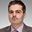 Jim Fula Stephen stay on topic. The topic is "why does Japan still hunt Dolphins ". Yes the USA does many stupid things just like all countries. We are all on this spinning planet for a very limited time together without a clear explanation of "why do we exist". Better to be light while we are here than darkness. Their is no honor in slaughtering a dolphin for profit. Eat the fish, leave the Dolphins and whales for society to admire and appreciate their existence. Just because you can doesn't mean you should. When you know better you do better. My entire family hunted sperm whales in the Acores. It was our tradition until we evolved as a society. Japan is better than this and you know it. Peace ( My response to Stephen Barnett)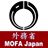 Ministry of Foreign Affairs of Japan· [Press Release]Japan-U.S. Extended Deterrence Dialogue
http://www.mofa.go.jp/press/release/press4e_000637.htmlLike · Comment · 1371Anis Murni, Hilton Pan, Thai GI and 10 others like this.1 share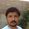 Zain Shah My blood b+ SO BEWARE THEY MAY KILL ME AND CHANGE BODY WITH ANY OTHER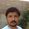 Zain Shah Please be aware they will kill me and change body with any other MY BLOOD B+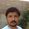 Zain Shah Please be aware my blood b+ and age is 4o years and 5 feet and 8 in tall and hair are white and i use hair color. My nose is little broken and i am right handed and my shoe number is 8. so please be aware they can change body.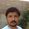 Zain Shah Please be aware my blood b+ and age is 4o years and 5 feet and 8 in tall and hair are white and i use hair color. My nose is little broken and i am righ[...]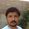 Zain Shah Now i am at home and have wearing black shirt and blue jeans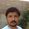 Zain Shah I am feared and unsecure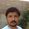 Zain Shah Please do help they have give me something in my food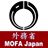 Ministry of Foreign Affairs of Japan· [Press Release]Statement by Foreign Minister Fumio Kishida on the murder of Egyptian Copts in Libya
http://www.mofa.go.jp/press/release/press4e_000636.htmlLike · Comment · 1541Emmanuel Daniel Ibarra, Hilton Pan, Emmanuel Arrey and 12 others like this.1 share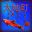 Narcís Nuñez The 3 non-human persons killed in Taiji today aren't copts. https://www.pinterest.com/pin/236439049163773603/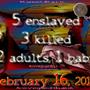 TAIJI (太地町) ☹ - "THE COVE"TAIJI. February 16, 2015. Bottlenose dolphins: 5 enslaved, 3 killed (2 adults, 1 baby). https://www.facebo...pinterest.com1 · · Edited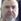 Robert Hall Stop crying dipstick , its a good day people will be feed good food! And don't give us that mercury poisoning BS, whales and dolphins have no more mercury then any other fish in the sea! Whale huggers are so simple minded!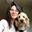 Laura Lovitt Pandapas Stop the inhumane and barbaric slaughter of dolphins in Taiji!!!!! Stop!!!!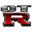 Cliff Richards How about stop spamming the page with irrelevant posts?2 · 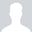 Michael Aller To assist the world in our fight against these murderous Terrorists. Please consider to donate ten surplus T-4 Jet Trainer Aircraft to the Afghanistan Air Force to prepare their Pilots for this fight.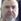 Robert Hall Which murderous terrorist Michael?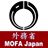 Ministry of Foreign Affairs of Japan· [Press Conference]Foreign Minister Fumio Kishida
http://www.mofa.go.jp/press/kaiken/kaiken4e_000140.htmlLike · Comment · 16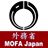 Ministry of Foreign Affairs of Japan· [Press Release]Foreign Minister Fumio Kishida Issued a Messages of Condolence following the shooting terrorism incident in Copenhagen, Denmark
http://www.mofa.go.jp/press/release/press4e_000635.htmlLike · Comment · 2621Agumenaitwe Jonan, Kazuaki Miyamoto, 趙正龍 and 23 others like this.1 share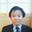 Masanori Tosaka I would like to offer the condolences on terror incident in Copenhagen, Denmark. Rest In their victims Peace.1 · 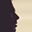 Jonas Oll Ok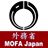 Ministry of Foreign Affairs of Japan· Prime Minister Abe Issued a Message of Condolence to H.E. Ms. Helle Thorning-Schmidt, Prime Minister of the Kingdom of the Denmark
http://www.mofa.go.jp/erp/we/dk/page4e_000189.htmlLike · Comment · 32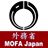 Ministry of Foreign Affairs of Japan· The 5th Japan-Norway Joint Committee Meeting on Cooperation in Science and Technology
http://www.mofa.go.jp/erp/we/no/page22e_000648.html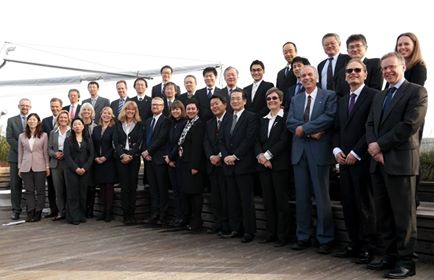 Like · Comment · Share · 1173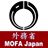 Ministry of Foreign Affairs of Japan· G-7 Leaders Statement on Ukraine
http://www.mofa.go.jp/ecm/ec/page4e_000188.htmlLike · Comment · 271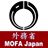 Ministry of Foreign Affairs of Japan· Japan-Mongolia Summit Meeting, Signing Ceremony and Dinner Hosted by the Prime Minister
http://www.mofa.go.jp/a_o/c_m1/mn/page4e_000186.html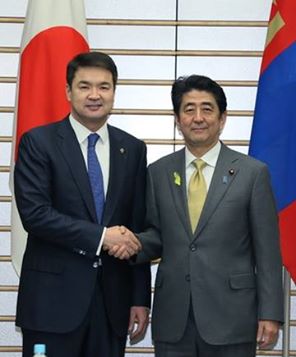 Like · Comment · Share · 15664Ibrahim Gadow, Masaki Miyamoto, Michiya Nakagawa and 153 others like this.4 shares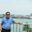 Tunmyint Aung Ni hon Solidaigin wa kirei desu1 · 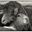 Maryanne Barnes Taiji Wakayama brings SHAME to every caring person in Japan. THIS IS NOT CULTURE,THIS IS A BRUTAL SICKENING ACT OF CARNAGE. https://www.youtube.com/watch?v=qtS3t4w5Xwk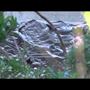 8 Risso's Dolphins were brutally slaughtered in Taiji-Japan today.8 family members were slaughtered side by side on the...youtube.com3 · 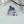 Yamamoto San Say the same thing to your slaughterhouses, you dont need to go that far to Japan1 · 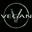 Louise Selah these aren't 'fishermen' and 'trainers' they are SAVAGES! The dolphins and whales you hunt/torture/kill/sell are NOT yours!!! You're a bunch of black hearted murdering thieves!2 · 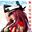 Chikamori Mukai https://pbs.twimg.com/media/B9PQ4pKCEAI5JsS.jpg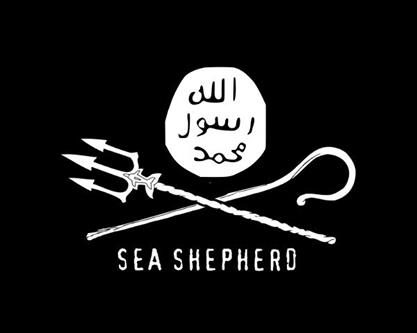 pbs.twimg.com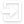 1 · 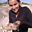 Charmen Rose Kilderry Don't visit Japan until.
Japan has beautiful people, amazing countryside, BUT, some very barbaric 'traditions'... PLEASE STOP THE SLAUGHTERING OF DOLPHIN AND WHALE PODS IN TAIIJI! Under cover of tarps you hide the atrocities against these beautiful creatures and for what? the meat is poisonous! The animals you kill are citizens of this world as much as you are. Enough is enough.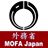 Ministry of Foreign Affairs of Japan· Joint Media Release for “Inaugural Japan-Australia Cyber Policy Dialogue”
http://www.mofa.go.jp/a_o/ocn/au/page3e_000299.htmlLike · Comment · 2742Arika Isym, Isao Hayashi, Koushi Yamamoto and 24 others like this.2 shares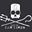 No compraré productos japoneses hasta que dejen de masacrar delfines https://www.facebook.com/357677267647243/photos/a.357685437646426.83488.357677267647243/407165012698468/?type=1&theater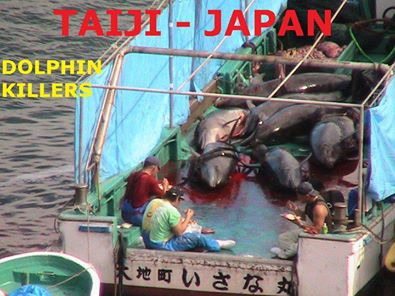 2 · 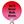 Arika Isym Stop messing with this page!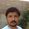 Zain Shah To night they will kill me i am inocent please help me call UNO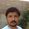 Zain Shah APPEAL FOR PROTECTION Tonight they will kill me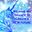 Mary Plain Please stop sadistic slaughter of dolphins at Taiji: end Japan’s global shame.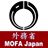 Ministry of Foreign Affairs of Japan· Foreign Policy Speech by Minister for Foreign Affairs Fumio Kishida to the 189th Session of the Diet
http://www.mofa.go.jp/fp/pp/page23e_000386.htmlLike · Comment · 3141Arika Isym, Isao Hayashi, 田原信夫 and 28 others like this.1 share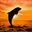 Francis Anthony The Taiji Wakayama killers knew they were going over their quota today but this did not stop them slaughtering the entire family of Risso's Dolphins. They have now murdered 266 of these gentle cetaceans, their legal quota being 261. The Taiji killers show a complete disregard even from their own governing bodies. NO HONOR,JUST GREED. Do they actually know what "STAINABILITY" means?1 · 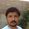 Zain Shah Thanku for rescue me alive but unsecure1 · 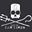 No compraré productos japoneses hasta que dejen de masacrar delfines https://www.facebook.com/357677267647243/photos/a.357685437646426.83488.357677267647243/407165012698468/?type=1&theater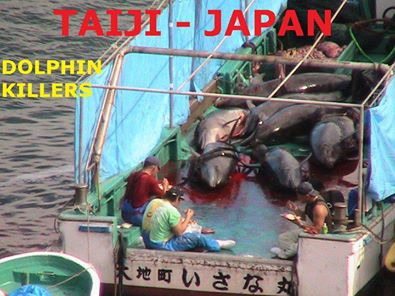 1 · 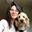 Laura Lovitt Pandapas Stop the dolphin slaughter. Japan is shamed by the actions in Taiji. I will never visit your country until it stops.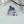 Yamamoto San Wouldnt want a dolphin freak in Japan anyway, please stay away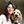 Laura Lovitt Pandapas The whole world is watching. Shame shame shame!!!! Slaughtering highly intelligent creatures for greed. Despicable.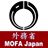 Ministry of Foreign Affairs of Japan· Message of Condolence by Prime Minister Abe
http://www.mofa.go.jp/na/na1/us/page4e_000185.htmlLike · Comment · 152Kenjiro Homma, 鈴木紀世彦, Kentaro Ono and 12 others like this.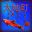 Narcís Nuñez https://www.pinterest.com/pin/236439049163754939/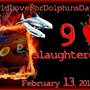 TAIJI (太地町) ☹ - "THE COVE"pinterest.com1 · 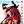 Chikamori Mukai https://scontent-a.xx.fbcdn.net/.../10981655...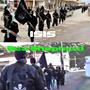 scontent-a.xx.fbcdn.netscontent-a.xx.fbcdn.net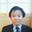 Masanori Tosaka I would like to offer my deepest condolences on Ms. Kayla Mueller, all American proud of her passing away.
Rest in her peace.1 · 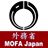 Ministry of Foreign Affairs of Japan· [Press Release]Japanese Cherry Tree Planting Ceremony Held in Houaphanh Province, Northern Laos
http://www.mofa.go.jp/press/release/press4e_000634.html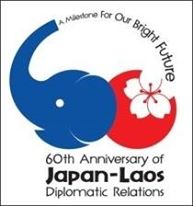 Like · Comment · Share · 71211鈴木紀世彦, Owais Aziz and 67 others like this.11 shares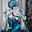 Ganeshaghar Kobe I. Want. Star. Business in Laos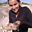 Charmen Rose Kilderry Do t visit until.....
Japan has beautiful people, amazing countryside, BUT, some very barbaric 'traditions'... PLEASE STOP THE SLAUGHTERING OF DOLPHIN AND WHALE PODS IN TAIIJI! Under cover of tarps you hide the atrocities against these beautiful creatures and for what? the meat is poisonous! The animals you kill are citizens of this world as much as you are. Enough is enough.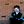 Kanki Takahara Sure, when your country stops the slaughter of cows, pigs, and chickens.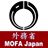 Ministry of Foreign Affairs of Japan· [Press Release]Joint Press Release: The Second Japan-U.S. Development Dialogue
http://www.mofa.go.jp/press/release/press4e_000633.htmlLike · Comment · 2712鈴木紀世彦, 趙正龍, Zain Shah and 24 others like this.2 shares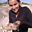 Charmen Rose Kilderry ..
Japan has beautiful people, amazing countryside, BUT, some very barbaric 'traditions'... PLEASE STOP THE SLAUGHTERING OF DOLPHIN AND WHALE PODS IN TAIIJI! Under cover of tarps you hide the atrocities against these beautiful creatures and for what? the meat is poisonous! The animals you kill are citizens of this world as much as you are. Enough is enough.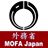 Ministry of Foreign Affairs of Japan· [Press Release]Emergency Assistance to the Republic of Madagascar in response to the Cyclone Disaster
http://www.mofa.go.jp/press/release/press4e_000632.htmlLike · Comment · 191鈴木紀世彦, Manas Ranjan Katual, Dejene Sakoume and 16 others like this.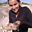 Charmen Rose Kilderry Japan has beautiful people, amazing countryside, BUT, some very barbaric 'traditions'... PLEASE STOP THE SLAUGHTERING OF DOLPHIN AND WHALE PODS IN TAIIJI! Under cover of tarps you hide the atrocities against these beautiful creatures and for what? the meat is poisonous! The animals you kill are citizens of this world as much as you are. Enough is enough.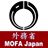 Ministry of Foreign Affairs of Japan· [Press Release]14th ARF Inter-Sessional Meeting on Disaster Relief to be Held
http://www.mofa.go.jp/press/release/press4e_000630.htmlLike · Comment · 204趙正龍, Kazuhiro Aso, Raj Khatri and 17 others like this.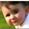 أيهم محمد العراقي http://www5.0zz0.com/2015/02/10/02/393225237.jpg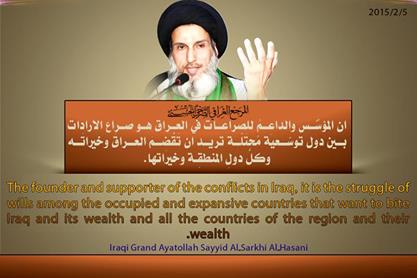 www5.0zz0.com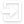 1 · 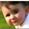 أيهم محمد العراقي AL Sarkhi AL Hassani calls Iraqis for peace
https://www.youtube.com/watch?v=dNbETtASQIM&feature=youtu.be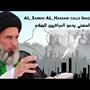 AL Sarkhi AL Hassani calls Iraqis for peaceiraq the land of the prophets And the cradle of human civilization From injustice remains an area for death....youtube.com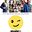 Nicolas Job https://www.youtube.com/watch?v=AJ7fgamf-vU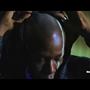 Nicolas Job feat Ahmet Maal " Digënte Asamaan Ak Suuf "Clip officiel!!youtube.com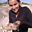 Charmen Rose Kilderry Japan has beautiful people, amazing countryside, BUT, some very barbaric 'traditions'... PLEASE STOP THE SLAUGHTERING OF DOLPHIN AND WHALE PODS IN TAIIJI! Under cover of tarps you hide the atrocities against these beautiful creatures and for what? the meat is poisonous! The animals you kill are citizens of this world as much as you are. Enough is enough.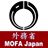 Ministry of Foreign Affairs of Japan· [Press Release]Foreign Minister Fumio Kishida Received a Courtesy Call from the Special Representative of the Minister of Foreign Affairs and International Development of the French Republic for France-Japan Partnership
http://www.mofa.go.jp/press/release/press4e_000629.html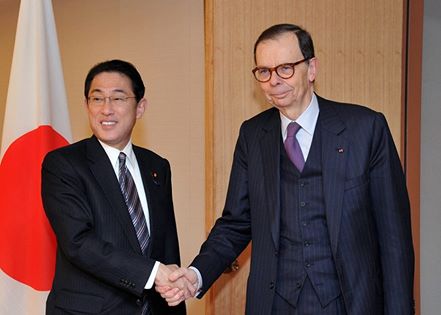 Like · Comment · Share · 91511Kenichi Inoue and 87 others like this.11 shares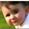 أيهم محمد العراقي Grand Ayatollah Sayyid Al-Sarkhi Al-Hasani is a peacemaker in Iraq https://www.youtube.com/watch?v=AryrNwh0X9k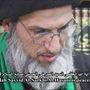 Grand Ayatollah Sayyid Al-Sarkhi Al-Hasani is a peacemaker in iraqyoutube.com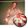 Anacho I-u http://www.facebook.com/anachonnojap 
Six weeks adjournment of election aren’t enough, for sooooooo many big issues pending and our civil suit (No.FHC/L/CS/388/2007). 

They use the Government allocation money to turn the lawyers and the judges in Nigeria as their devils’ advocates, 419ers. Any of them we hired must leave us with additional injury.
When injustice becomes law, resistance becomes our duty.

Heavily organized atrocities from the worst criminal state and country. We need your intervention to rescue us in Lagos, with our investments which are in the hands of Nigerian Federal Government and Lagos State.

From 2005 till date, Lagos State Governor and his institutions / Federal Government of Nigeria continue to cause injury and starving us by stealing and invading all our businesses in Lagos State without minding the consequences regarding the bonafide given to our company. Our children’s right for good education and our right to carry on our legitimate business was seriously abused with starvation, our 3 children are completely out of school in 2013 till date. Nigerian politicians force us to live under our burnt house, worst to my Japanese wife condition in Lagos State where injustice has become law, just to enable Yoruba, Hausa/Fulani tribes to profit from the so many wrongs they used the government institutions against my Japanese family and Biafrans. They use the Government allocation money to turn the lawyers in Nigeria as their devils’ advocates, 419ners. Any of them we hired must leave us with additional injury. It is clear that the people who harmed us are the same holding the judgement of our civil suit (No.FHC/L/CS/388/2007). Trying hard to make it endless.

You can see how corruption designed to put Biafrans and their destiny on hold is sinking the whole country from 2005. Nigerian Custom and their agencies avoided Federal Government’s laid down procedures in the examination and stole our motorcycles in private-owned Migfo Bonded Terminal Lagos without any breaking chain from the manufacturer to Nigeria, exposed in final police report by honest policeman which is rare in Nigeria. Lagos State Governor with their institutions hijacked all our assorted goods in our industrial warehouse. They acted without any single notice to us, and led to blocking us any access to money, the goods were our only livelihood. We have never been an opposition to Nigerian or State governments. We are just an ordinary business family.

They organized and burnt our house early 2012 (i.e. Arson) attempted murder. Arranged car accident that nearly took my life. Nobody steals in L/C business in the harbor of Japan or US. We deserve solutions, not silence and starvation. --> http://www.facebook.com/anachonnojap
Visit and read the atrocities. Your like to our page will be highly appreciated. We call on you to support the exposure of the worst criminal state and country. Don't prove me wrong.
.Anacho NnojapCommunity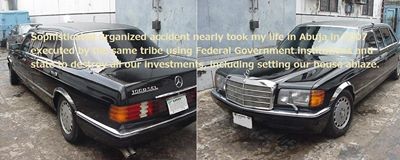 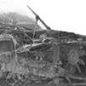 1,017 Likes5 talking about this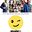 Nicolas Job https://www.youtube.com/watch?v=AJ7fgamf-vU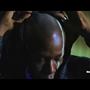 Nicolas Job feat Ahmet Maal " Digënte Asamaan Ak Suuf "Clip officiel!!Digënte Asamaan Ak Suuf est Extrait d’un projet...youtube.com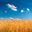 Костя Хмельницкий https://www.facebook.com/ukr.embassy.usa/posts/860679933975240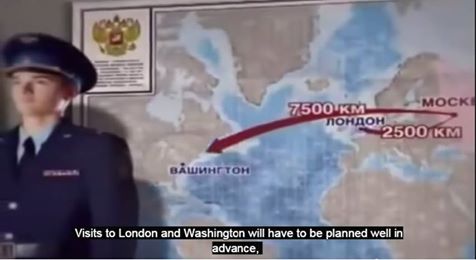 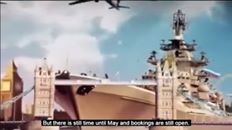 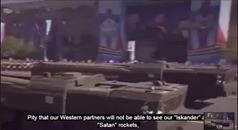 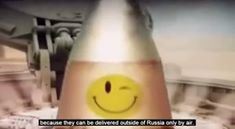 Embassy of Ukraine in the USA / Посольство України в США added 4 new photos.‪#‎StopRussianPropaganda‬
Russian propaganda at work: Russian TV discusses a possibility of holding a military parade (to mark the 70-th anniversary of the Victory in Great Patriotic War) in European capitals & the U.S. ...http://bit.ly/1ChqU6m (Subtitles are in English)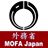 Ministry of Foreign Affairs of Japan· [Press Release]Destruction of Cluster Munitions Completed
http://www.mofa.go.jp/press/release/press4e_000628.htmlLike · Comment · 2621Moriyama Atushi, 趙正龍, Kazuhiro Aso and 23 others like this.1 share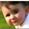 أيهم محمد العراقي http://www2.0zz0.com/2015/02/10/16/571584127.jpg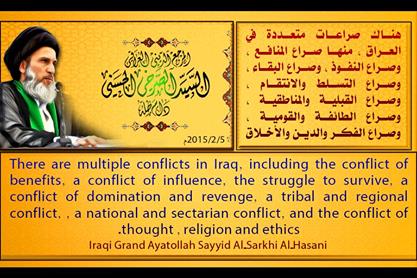 www2.0zz0.com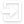 1 · 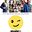 Nicolas Job https://www.youtube.com/watch?v=AJ7fgamf-vU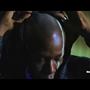 Nicolas Job feat Ahmet Maal " Digënte Asamaan Ak Suuf "Clip officiel!!youtube.com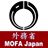 Ministry of Foreign Affairs of Japan· [Press Release]Announcement of Winners for the Eighth International MANGA Award
http://www.mofa.go.jp/press/release/press4e_000625.htmlLike · Comment · 28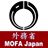 Ministry of Foreign Affairs of Japan· [Press Release]Extension of the Dispatch Term of the International Peace Cooperation Corps in South Sudan
http://www.mofa.go.jp/press/release/press4e_000627.htmlLike · Comment · 19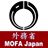 Ministry of Foreign Affairs of Japan· [Press Release]Signing of the Japan-Ukraine Investment Agreement
http://www.mofa.go.jp/press/release/press4e_000624.htmlLike · Comment · 171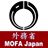 Ministry of Foreign Affairs of Japan· [Press Release]Emir of the State of Qatar to Visit Japan
http://www.mofa.go.jp/press/release/press4e_000623.htmlLike · Comment · 272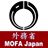 Ministry of Foreign Affairs of Japan· [Press Release]Foreign Minister Fumio Kishida Meets with Director-General of the Organisation for the Prohibition of Chemical Weapons
http://www.mofa.go.jp/press/release/press4e_000622.html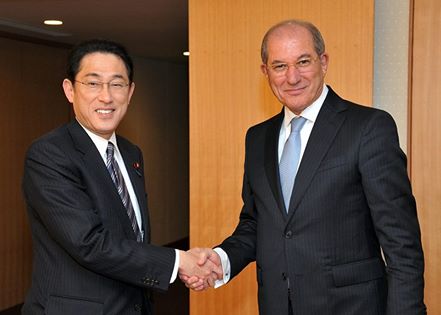 Like · Comment · Share · 521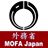 Ministry of Foreign Affairs of Japan· 【New Video Uploaded】“To Make Women Shine: Japan’s Efforts in Developing Countries”
https://www.youtube.com/watch?v=b-PfXajIkOU&feature=youtu.be... See More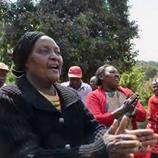 To Make Women Shine: Japan's Efforts in Developing CountriesProduced by the Ministry of Foreign Affairs of Japan http://www.mofa.go.jp/fp/pc/page23e_000181.html http://www.mofa.go.jp/p_pd/pds/page23e_000381.htmlyoutube.comLike · Comment · Share · 4314Rana Fayyaz Hussain, 趙正龍, 田原信夫 and 40 others like this.4 shares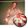 Anacho I-u http://www.facebook.com/anachonnojap 
Six weeks adjournment aren’t enough, for sooooooo many big issues pending and our civil suit (No.FHC/L/CS/388/2007). 

They use the Government allocation money to turn the lawyers and the judges in Nigeria as their devils’ advocates, 419ers. Any of them we hired must leave us with additional injury.
When injustice becomes law, resistance becomes our duty.

Yoroshiku onegasimasu.. Heavily organized atrocities from the worst criminal state and country. We need your intervention to rescue us in Lagos, with our investments which are in the hands of Nigerian Federal Government and Lagos State.

From 2005 till date, Lagos State Governor and his institutions / Federal Government of Nigeria continue to cause injury and starving us by stealing and invading all our businesses in Lagos State without minding the consequences regarding the bonafide given to our company. Our children’s right for good education and our right to carry on our legitimate business was seriously abused with starvation, our 3 children are completely out of school in 2013 till date. Nigerian politicians force us to live under our burnt house, worst to my Japanese wife condition in Lagos State where injustice has become law, just to enable Yoruba, Hausa/Fulani tribes to profit from the so many wrongs they used the government institutions against my Japanese family and Biafrans. They use the Government allocation money to turn the lawyers in Nigeria as their devils’ advocates, 419ners. Any of them we hired must leave us with additional injury. It is clear that the people who harmed us are the same holding the judgement of our civil suit (No.FHC/L/CS/388/2007). Trying hard to make it endless.

You can see how corruption designed to put Biafrans and their destiny on hold is sinking the whole country from 2005. Nigerian Custom and their agencies avoided Federal Government’s laid down procedures in the examination and stole our motorcycles in private-owned Migfo Bonded Terminal Lagos without any breaking chain from the manufacturer to Nigeria, exposed in final police report by honest policeman which is rare in Nigeria. Lagos State Governor with their institutions hijacked all our assorted goods in our industrial warehouse. They acted without any single notice to us, and led to blocking us any access to money, the goods were our only livelihood. We have never been an opposition to Nigerian or State governments. We are just an ordinary business family.

They organized and burnt our house early 2012 (i.e. Arson) attempted murder. Arranged car accident that nearly took my life. Nobody steals in L/C business in the harbor of Japan or US. We deserve solutions, not silence and starvation. --> http://www.facebook.com/anachonnojap
Visit and read the atrocities. Your like to our page will be highly appreciated. We call on you to support the exposure of the worst criminal state and country. Don't prove me wrong.
.Anacho NnojapCommunity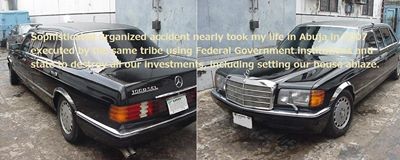 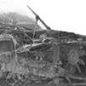 1,017 Likes5 talking about this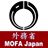 Ministry of Foreign Affairs of Japan· [Press Release]Fourth Meeting of the “Advisory Panel on Science and Technology Diplomacy”
http://www.mofa.go.jp/press/release/press4e_000621.html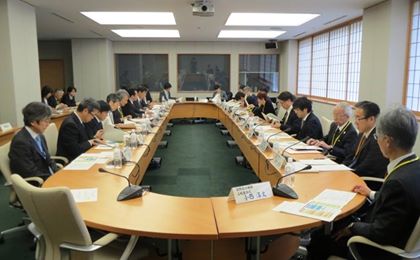 Like · Comment · Share · 912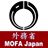 Ministry of Foreign Affairs of Japan· 【New Video Uploaded】“To Make Women Shine: WAW! From Japan to the World”https://www.youtube.com/watch?v=J_fe1zioiOY&feature=youtu.behttp://www.mofa.go.jp/p_pd/pds/page23e_000381.html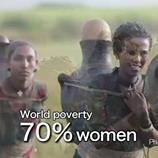 To Make Women Shine: WAW! From Japan to the WorldProduced by the Ministry of Foreign Affairs of Japan http://www.mofa.go.jp/fp/pc/page23e_000181.html http://www.mofa.go.jp/p_pd/pds/page23e_000381.htmlyoutube.comLike · Comment · Share · 4118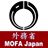 Ministry of Foreign Affairs of Japan· [Press Conference]Foreign Minister Fumio Kishida
http://www.mofa.go.jp/press/kaiken/kaiken4e_000139.htmlLike · Comment · 201Akifumi Hatakeyama, Kousaku Ueno, Inson Rinson and 17 others like this.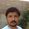 Zain Shah Dear Friend Here my life in danger. Please ask UNO to help me... REGARDS Zain Shah Gambat Sindh...+923463402714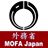 Ministry of Foreign Affairs of Japan· [Press Release]The Prime Minister of Laos to visit Japan
http://www.mofa.go.jp/press/release/press4e_000620.htmlLike · Comment · 134Akifumi Hatakeyama, Yousef Rehman, Marco Marques and 10 others like this.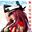 Chikamori Mukai https://scontent-b.xx.fbcdn.net/.../10403691...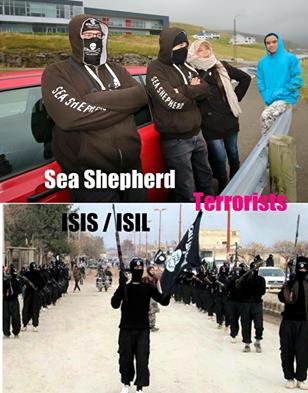 scontent-b.xx.fbcdn.net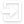 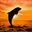 Francis Anthony -太地町におけるイルカの殺戮は非人道的で残酷だ 
Taiji, Japan dolphin slaughter is inhumane and cruel. https://www.youtube.com/watch?v=qtS3t4w5Xwk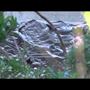 8 Risso's Dolphins were brutally slaughtered in Taiji-Japan today.youtube.com1 · 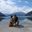 Eric Zuber always shame on japan. band of killers....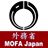 Ministry of Foreign Affairs of Japan· [Press Release]Deputy Prime Minister and Minister of Interior of the Kingdom of Cambodia to Visit Japan
http://www.mofa.go.jp/press/release/press4e_000619.htmlLike · Comment · 16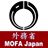 Ministry of Foreign Affairs of Japan· [Press Release]The First Japan-Bangladesh Foreign Secretary level dialogue
http://www.mofa.go.jp/press/release/press4e_000618.htmlLike · Comment · 171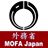 Ministry of Foreign Affairs of Japan· [Press Release]Telephone Talk between Japanese and Jordanian Foreign Ministers
http://www.mofa.go.jp/press/release/press4e_000617.htmlLike · Comment · 131Akifumi Hatakeyama, Shigeru Sato, Ainuddin Hilmi and 10 others like this.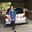 Anne Lord About time to talk the problem.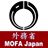 Ministry of Foreign Affairs of Japan· 【New Video Uploaded】“Nation Building in the Post War Era: Japan as a Reliable Partner”https://www.youtube.com/watch?v=4Fo6Zz_w0WE&feature=youtu.behttp://www.mofa.go.jp/p_pd/pds/page23e_000381.html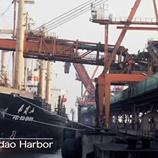 Nation Building in the Post War Era: Japan as a Reliable PartnerProduced by the Ministry of Foreign Affairs of Japan http://www.mofa.go.jp/policy/postwar/index.html http://www.mofa.go.jp/p_pd/pds/page23e_000381.htmlyoutube.comLike · Comment · Share · 3034Akifumi Hatakeyama, Aiko Ito, Jo Zhao and 27 others like this.4 shares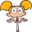 Deedee Saad https://www.youtube.com/watch?v=hw_JhFNdFGk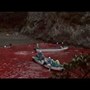 Don't Let This Happen Anymore!Visit http://www.seashepherd.org. or http://theblackfish.org or http://www.seashepherduk.orgyoutube.com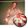 Anacho I-u http://www.facebook.com/anachonnojap They use the Government allocation money to turn the lawyers in Nigeria as their devils’ advocates, 419ners. Any of them we hired must leave us with additional injury.
When injustice becomes law, resistance becomes our duty.

Heavily organized atrocities from the worst criminal state and country. We need your intervention to rescue us in Lagos, with our investments which are in the hands of Nigerian Federal Government and Lagos State.

From 2005 till date, Lagos State Governor and his institutions / Federal Government of Nigeria continue to cause injury and starving us by stealing and invading all our businesses in Lagos State without minding the consequences regarding the bonafide given to our company. Our children’s right for good education and our right to carry on our legitimate business was seriously abused with starvation, our 3 children are completely out of school in 2013 till date. Nigerian politicians force us to live under our burnt house, worst to my Japanese wife condition in Lagos State where injustice has become law, just to enable Yoruba, Hausa/Fulani tribes to profit from the so many wrongs they used the government institutions against my Japanese family and Biafrans. They use the Government allocation money to turn the lawyers in Nigeria as their devils’ advocates, 419ners. Any of them we hired must leave us with additional injury. It is clear that the people who harmed us are the same holding the judgement of our civil suit (No.FHC/L/CS/388/2007). Trying hard to make it endless.

You can see how corruption designed to put Biafrans and their destiny on hold is sinking the whole country from 2005. Nigerian Custom and their agencies avoided Federal Government’s laid down procedures in the examination and stole our motorcycles in private-owned Migfo Bonded Terminal Lagos without any breaking chain from the manufacturer to Nigeria, exposed in final police report by honest policeman which is rare in Nigeria. Lagos State Governor with their institutions hijacked all our assorted goods in our industrial warehouse. They acted without any single notice to us, and led to blocking us any access to money, the goods were our only livelihood. We have never been an opposition to Nigerian or State governments. We are just an ordinary business family.

They organized and burnt our house early 2012 (i.e. Arson) attempted murder. Arranged car accident that nearly took my life. Nobody steals in L/C business in the harbor of Japan or US. We deserve solutions, not silence and starvation. --> http://www.facebook.com/anachonnojap
Visit and read the atrocities. Your like to our page will be highly appreciated. We call on you to support the exposure of the worst criminal state and country. Don't prove me wrong.Anacho NnojapCommunity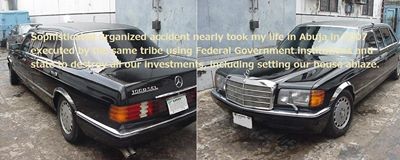 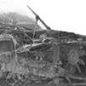 1,017 Likes5 talking about this1 · 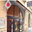 French Riviera Pass - フレンチ・リビエラ・パス https://www.facebook.com/160781070677191/photos/a.626627204092573.1073741839.160781070677191/798719096883382/?type=1&theater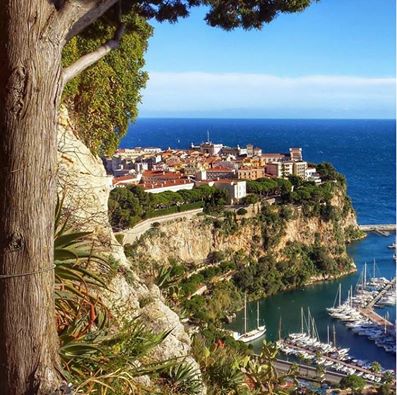 Association des Etudiants Japonais de NiceLe rocher de Monaco (origine de la ville)http://fr.wikipedia.org/wiki/MonacoSee translation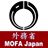 Ministry of Foreign Affairs of Japan· 【New Video Uploaded】The Government of Japan produced a new video ”Proactive Contribution to Peace: Japan’s Effort for a Better Global Security Environment.”
https://www.youtube.com/watch?v=-O5CPCKNps4... See More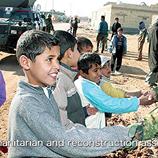 Proactive Contribution to Peace: Japan's Efforts for a Better Global Security EnvironmentProduced by the Ministry of Foreign Affairs of Japan http://www.mofa.go.jp/policy/security/index.html http:...youtube.comLike · Comment · Share · 4922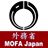 Ministry of Foreign Affairs of Japan· [Press Release]Extraordinary Friends of the Lower Mekong (FLM) Conference
http://www.mofa.go.jp/press/release/press4e_000616.htmlLike · Comment · 91Takanori Kashiwagi, Kojima Kiyoshi, Hilton Pan and 6 others like this.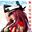 Chikamori Mukai JPN should also show its attitude. Below is the attitude from White house.
Thank you for signing a petition about organ harvesting in China.
The U.S. government opposes illegal or unethical harvesting or trafficking of human organs. We have urged China to cease harvesting organs from executed prisoners and have raised this issue with senior Chinese officials. China's leaders have announced a pledge to abolish the practice of taking human organs for transplant from executed prisoners, although we are aware of continued reports of such practices. We take such allegations very seriously and will continue to monitor the situation and the actions that Chinese authorities take to fulfill this commitment.
The Chinese government's human rights practices and treatment of Falun Gong practitioners remain causes for concern. Since 1999, the Secretary of State has designated China as a "Country of Particular Concern" under the International Religious Freedom Act for having engaged in or tolerated particularly severe violations of religious freedom. As reported in the State Department's 2013 Country Report on Human Rights Practices and the 2013 International Religious Freedom Report, the Chinese government's respect for and protection of the right to religious freedom have deteriorated.
http://click.mail.whitehouse.gov/...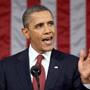 Investigate and publicly condemn organ harvesting from Falun Gong believers in China | We the...petitions.whitehouse.gov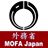 Ministry of Foreign Affairs of Japan· Japan-Turkey Summit Telephone Talk
http://www.mofa.go.jp/me_a/me1/tr/page4e_000184.htmlLike · Comment · 91Takanori Kashiwagi, Hilton Pan, Tadashi Otake and 6 others like this.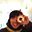 Jackson Lo ...until recently, I lived in Ankara--and despite being a half-hour from downtown, I don`t experience anything to the level of what`s going on in the Eastern part of Turkey. I do* have a general idea on how the people operate...they should have more control of their borders. Everybody knows the only way to get into Syria is via Turkey. It`s not cool, but the people are easily bought and loyalties are too much with sympathy towards terrorists.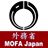 Ministry of Foreign Affairs of Japan· [Press Release]17th Japan-Central America Forum for Dialogue and Cooperation to be held in Guatemala City
http://www.mofa.go.jp/press/release/press4e_000615.htmlLike · Comment · 163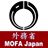 Ministry of Foreign Affairs of Japan· [Press Release]Seventh Round of Negotiations for Regional Comprehensive Economic Partnership (RCEP) to be held in Thailand
http://www.mofa.go.jp/press/release/press4e_000614.htmlLike · Comment · 12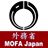 Ministry of Foreign Affairs of Japan· [Press Conference]Foreign Minister Fumio Kishida
http://www.mofa.go.jp/press/kaiken/kaiken4e_000138.htmlLike · Comment · 12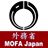 Ministry of Foreign Affairs of Japan· [Press Release]Public-Private Cooperation in the Mekong Region, The Fifth Mekong-Japan Meeting to be held in Japan
http://www.mofa.go.jp/press/release/press4e_000613.htmlLike · Comment · 114George Takahashi, Hilton Pan, Lay Man and 8 others like this.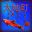 Narcís Nuñez https://www.pinterest.com/pin/236439049163694743/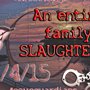 TAIJI (太地町) ☹ - "THE COVE"TAIJI. February 4, 2015. RED COVE. The entire pod of Striped dolphins has been murdered. https://www.face...pinterest.com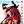 Chikamori Mukai https://www.facebook.com/video.php?v=329075460583519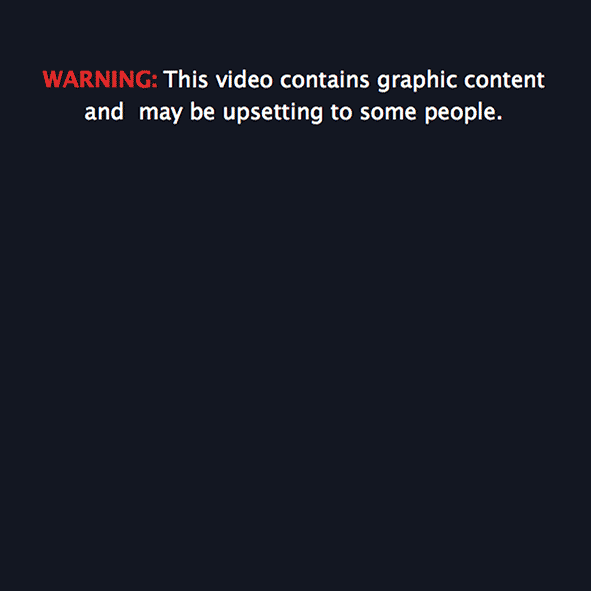 Allah Belanızı Versin!00:35haberinbizden.comLütfen kürk almayın, aldırmayın!!!! LÜTFEN PAYLAŞALIM HERKES GÖRSÜN!See translation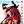 Chikamori Mukai https://pbs.twimg.com/media/B8_cxW5IgAAsBKP.jpg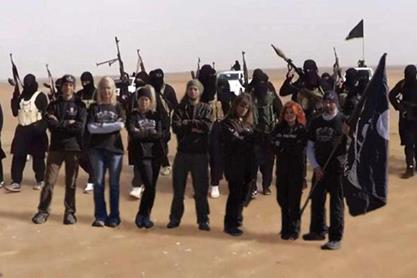 pbs.twimg.com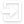 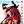 Chikamori Mukai https://pbs.twimg.com/media/B8_OKRpIMAA-6fn.jpg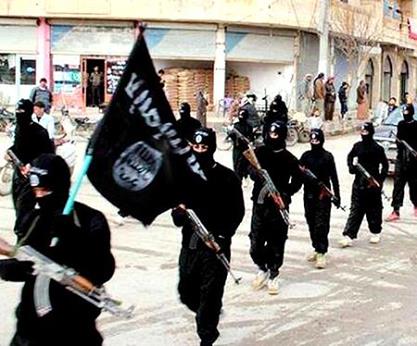 pbs.twimg.com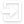 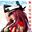 Chikamori Mukai https://pbs.twimg.com/media/B8_OKWTIIAID-9-.jpg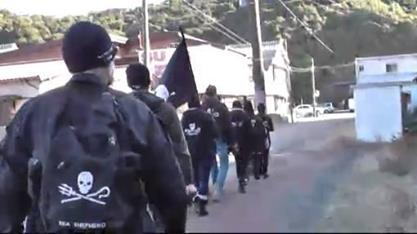 pbs.twimg.com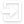 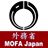 Ministry of Foreign Affairs of Japan· [Press Release]The Second Japan-U.S. Development Dialogue to be held in Tokyo
http://www.mofa.go.jp/press/release/press4e_000612.htmlLike · Comment · 1112George Takahashi, Koji Ito, Hilton Pan and 8 others like this.2 shares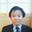 Masanori Tosaka U.S. side Kurt Tong, Deputy Assistant Secretary, U.S. Department of State exists?
He was former Deputy Chief of Mission, US Embassy Tokyo, wasn't he?
I hope Mr. Tong to succeeds its dialogue.